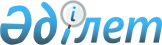 Об утверждении Плана действий по реализации Концепции развития государственного управления в Республике Казахстан до 2030 годаПостановление Правительства Республики Казахстан от 8 июля 2021 года № 470.
      В целях реализации пункта 2 Указа Президента Республики Казахстан от 26 февраля 2021 года № 522 "Об утверждении Концепции развития государственного управления в Республике Казахстан до 2030 года" Правительство Республики Казахстан ПОСТАНОВЛЯЕТ:
      1. Утвердить прилагаемый План действий по реализации Концепции развития государственного управления в Республике Казахстан до 2030 года (далее – План действий).
      2. Центральным и местным исполнительным органам, государственным органам, непосредственно подчиненным и подотчетным Президенту Республики Казахстан (по согласованию), а также заинтересованным организациям (по согласованию), ответственным за исполнение Плана действий:
      1) принять меры по реализации Плана действий;
      2) ежеквартально представлять отчет о реализации Плана действий в Министерство цифрового развития, инноваций и аэрокосмической промышленности Республики Казахстан.
      Сноска. Пункт 2 с изменением, внесенным постановлением Правительства РК от 27.06.2023 № 495.


      3. Министерству цифрового развития, инноваций и аэрокосмической промышленности Республики Казахстан на базе Национального проектного офиса на постоянной основе осуществлять оперативный мониторинг Плана действий в рамках единой информационной системы проектного управления.
      Сноска. Пункт 3 - в редакции постановления Правительства РК от 27.06.2023 № 495.

      4. Исключен постановлением Правительства РК от 27.06.2023 № 495.

      5. Исключен постановлением Правительства РК от 27.06.2023 № 495.


      6. Контроль за исполнением настоящего постановления возложить на Аппарат Правительства Республики Казахстан.
      Сноска. Пункт 6 - в редакции постановления Правительства РК от 17.03.2023 № 236 (вводится в действие по истечении десяти календарных дней после дня его первого официального опубликования).


      7. Настоящее постановление вводится в действие со дня его подписания. План действий по реализации Концепции развития государственного управления в Республике Казахстан до 2030 года
      Сноска. План с изменениями, внесенными постановлениями Правительства РК от 25.03.2022 № 158 (вводится в действие по истечении десяти календарных дней после дня его первого официального опубликования); от 17.03.2023 № 236 (вводится в действие по истечении десяти календарных дней после дня его первого официального опубликования); от 27.06.2023 № 495.
      Примечание:
      * – объемы расходов по проектам, финансируемым за счет средств республиканского бюджета, будут уточняться при формировании и уточнении республиканского бюджета на соответствующий плановый период.
      Расшифровка аббревиатур:
					© 2012. РГП на ПХВ «Институт законодательства и правовой информации Республики Казахстан» Министерства юстиции Республики Казахстан
				
      Премьер-МинистрРеспублики Казахстан 

А. Мамин
Утвержден
постановлением Правительства
Республики Казахстан
от 8 июля 2021 года № 470
№
п/п
Наименование проекта
Ожидаемый результат
Ответственные за результаты
Срок завершения
Предполагаемые расходы (тыс. тенге)
Источники финансирования
1
2
3
4
5
6
7
1. Формирование новой модели государственного управления, ориентированной на людей
1. Формирование новой модели государственного управления, ориентированной на людей
1. Формирование новой модели государственного управления, ориентированной на людей
1. Формирование новой модели государственного управления, ориентированной на людей
1. Формирование новой модели государственного управления, ориентированной на людей
1. Формирование новой модели государственного управления, ориентированной на людей
1. Формирование новой модели государственного управления, ориентированной на людей
Цель (задача реформы): эффективный, справедливый, прозрачный, оперативно реагирующий на запросы общества государственный аппарат, работающий по принципу "Слышащего государства"
Цель (задача реформы): эффективный, справедливый, прозрачный, оперативно реагирующий на запросы общества государственный аппарат, работающий по принципу "Слышащего государства"
Цель (задача реформы): эффективный, справедливый, прозрачный, оперативно реагирующий на запросы общества государственный аппарат, работающий по принципу "Слышащего государства"
Цель (задача реформы): эффективный, справедливый, прозрачный, оперативно реагирующий на запросы общества государственный аппарат, работающий по принципу "Слышащего государства"
Цель (задача реформы): эффективный, справедливый, прозрачный, оперативно реагирующий на запросы общества государственный аппарат, работающий по принципу "Слышащего государства"
Цель (задача реформы): эффективный, справедливый, прозрачный, оперативно реагирующий на запросы общества государственный аппарат, работающий по принципу "Слышащего государства"
Цель (задача реформы): эффективный, справедливый, прозрачный, оперативно реагирующий на запросы общества государственный аппарат, работающий по принципу "Слышащего государства"
Ожидаемые эффекты:
клиентоориентированное, оперативное и качественное рассмотрение обращений, работа с проблемными зонами в проактивном порядке;
применение комплексной системы мониторинга и прогнозирования социальных рисков на всех уровнях государственного управления;
участие граждан, общественных объединений и НПО в решении актуальных вопросов населенных пунктов, региона и страны;
удовлетворҰнность населения качеством ответов на их обращения, внедрение систем "Е-обращение" и "Е-петиция";
участие граждан в разработке и реализации управленческих решений;
повышение доступности информации государственных органов и субъектов квазигосударственного сектора
Ожидаемые эффекты:
клиентоориентированное, оперативное и качественное рассмотрение обращений, работа с проблемными зонами в проактивном порядке;
применение комплексной системы мониторинга и прогнозирования социальных рисков на всех уровнях государственного управления;
участие граждан, общественных объединений и НПО в решении актуальных вопросов населенных пунктов, региона и страны;
удовлетворҰнность населения качеством ответов на их обращения, внедрение систем "Е-обращение" и "Е-петиция";
участие граждан в разработке и реализации управленческих решений;
повышение доступности информации государственных органов и субъектов квазигосударственного сектора
Ожидаемые эффекты:
клиентоориентированное, оперативное и качественное рассмотрение обращений, работа с проблемными зонами в проактивном порядке;
применение комплексной системы мониторинга и прогнозирования социальных рисков на всех уровнях государственного управления;
участие граждан, общественных объединений и НПО в решении актуальных вопросов населенных пунктов, региона и страны;
удовлетворҰнность населения качеством ответов на их обращения, внедрение систем "Е-обращение" и "Е-петиция";
участие граждан в разработке и реализации управленческих решений;
повышение доступности информации государственных органов и субъектов квазигосударственного сектора
Ожидаемые эффекты:
клиентоориентированное, оперативное и качественное рассмотрение обращений, работа с проблемными зонами в проактивном порядке;
применение комплексной системы мониторинга и прогнозирования социальных рисков на всех уровнях государственного управления;
участие граждан, общественных объединений и НПО в решении актуальных вопросов населенных пунктов, региона и страны;
удовлетворҰнность населения качеством ответов на их обращения, внедрение систем "Е-обращение" и "Е-петиция";
участие граждан в разработке и реализации управленческих решений;
повышение доступности информации государственных органов и субъектов квазигосударственного сектора
Ожидаемые эффекты:
клиентоориентированное, оперативное и качественное рассмотрение обращений, работа с проблемными зонами в проактивном порядке;
применение комплексной системы мониторинга и прогнозирования социальных рисков на всех уровнях государственного управления;
участие граждан, общественных объединений и НПО в решении актуальных вопросов населенных пунктов, региона и страны;
удовлетворҰнность населения качеством ответов на их обращения, внедрение систем "Е-обращение" и "Е-петиция";
участие граждан в разработке и реализации управленческих решений;
повышение доступности информации государственных органов и субъектов квазигосударственного сектора
Ожидаемые эффекты:
клиентоориентированное, оперативное и качественное рассмотрение обращений, работа с проблемными зонами в проактивном порядке;
применение комплексной системы мониторинга и прогнозирования социальных рисков на всех уровнях государственного управления;
участие граждан, общественных объединений и НПО в решении актуальных вопросов населенных пунктов, региона и страны;
удовлетворҰнность населения качеством ответов на их обращения, внедрение систем "Е-обращение" и "Е-петиция";
участие граждан в разработке и реализации управленческих решений;
повышение доступности информации государственных органов и субъектов квазигосударственного сектора
Ожидаемые эффекты:
клиентоориентированное, оперативное и качественное рассмотрение обращений, работа с проблемными зонами в проактивном порядке;
применение комплексной системы мониторинга и прогнозирования социальных рисков на всех уровнях государственного управления;
участие граждан, общественных объединений и НПО в решении актуальных вопросов населенных пунктов, региона и страны;
удовлетворҰнность населения качеством ответов на их обращения, внедрение систем "Е-обращение" и "Е-петиция";
участие граждан в разработке и реализации управленческих решений;
повышение доступности информации государственных органов и субъектов квазигосударственного сектора
KPI:
индекс Всемирного банка по учету мнения населения и подотчетность государственных органов, процентиль: 2021 год – 20, 2022 год – 27,5, 2023 год – 35, 2024 год – 42,5, 2025 год – 50, 2026 год – 53, 2027 год – 59, 2028 год - 63, 2029 год – 68, 2030 год – 73;
The Global right to information rating (глобальный рейтинг права на информацию), место в рейтинге, балл: 2021 год – 61, 2022 год – 63, 2023 год – 70, 2024 год – 72, 2025 год – 74, 2026 год – 77, 2027 год – 79, 2028 год – 81, 2029 год – 83, 2030 год – 85;
уровень доверия населения к государственным органам, % (социологический опрос): 2021 год – 60 %, 2022 год – 62 %, 2023 год – 63 %, 2024 год – 65 %, 2025 год – 67 %, 2026 год – 70 %, 2027 год – 72 %, 2028 год – 73 %, 2029 год – 74 %, 2030 год – 75 %
KPI:
индекс Всемирного банка по учету мнения населения и подотчетность государственных органов, процентиль: 2021 год – 20, 2022 год – 27,5, 2023 год – 35, 2024 год – 42,5, 2025 год – 50, 2026 год – 53, 2027 год – 59, 2028 год - 63, 2029 год – 68, 2030 год – 73;
The Global right to information rating (глобальный рейтинг права на информацию), место в рейтинге, балл: 2021 год – 61, 2022 год – 63, 2023 год – 70, 2024 год – 72, 2025 год – 74, 2026 год – 77, 2027 год – 79, 2028 год – 81, 2029 год – 83, 2030 год – 85;
уровень доверия населения к государственным органам, % (социологический опрос): 2021 год – 60 %, 2022 год – 62 %, 2023 год – 63 %, 2024 год – 65 %, 2025 год – 67 %, 2026 год – 70 %, 2027 год – 72 %, 2028 год – 73 %, 2029 год – 74 %, 2030 год – 75 %
KPI:
индекс Всемирного банка по учету мнения населения и подотчетность государственных органов, процентиль: 2021 год – 20, 2022 год – 27,5, 2023 год – 35, 2024 год – 42,5, 2025 год – 50, 2026 год – 53, 2027 год – 59, 2028 год - 63, 2029 год – 68, 2030 год – 73;
The Global right to information rating (глобальный рейтинг права на информацию), место в рейтинге, балл: 2021 год – 61, 2022 год – 63, 2023 год – 70, 2024 год – 72, 2025 год – 74, 2026 год – 77, 2027 год – 79, 2028 год – 81, 2029 год – 83, 2030 год – 85;
уровень доверия населения к государственным органам, % (социологический опрос): 2021 год – 60 %, 2022 год – 62 %, 2023 год – 63 %, 2024 год – 65 %, 2025 год – 67 %, 2026 год – 70 %, 2027 год – 72 %, 2028 год – 73 %, 2029 год – 74 %, 2030 год – 75 %
KPI:
индекс Всемирного банка по учету мнения населения и подотчетность государственных органов, процентиль: 2021 год – 20, 2022 год – 27,5, 2023 год – 35, 2024 год – 42,5, 2025 год – 50, 2026 год – 53, 2027 год – 59, 2028 год - 63, 2029 год – 68, 2030 год – 73;
The Global right to information rating (глобальный рейтинг права на информацию), место в рейтинге, балл: 2021 год – 61, 2022 год – 63, 2023 год – 70, 2024 год – 72, 2025 год – 74, 2026 год – 77, 2027 год – 79, 2028 год – 81, 2029 год – 83, 2030 год – 85;
уровень доверия населения к государственным органам, % (социологический опрос): 2021 год – 60 %, 2022 год – 62 %, 2023 год – 63 %, 2024 год – 65 %, 2025 год – 67 %, 2026 год – 70 %, 2027 год – 72 %, 2028 год – 73 %, 2029 год – 74 %, 2030 год – 75 %
KPI:
индекс Всемирного банка по учету мнения населения и подотчетность государственных органов, процентиль: 2021 год – 20, 2022 год – 27,5, 2023 год – 35, 2024 год – 42,5, 2025 год – 50, 2026 год – 53, 2027 год – 59, 2028 год - 63, 2029 год – 68, 2030 год – 73;
The Global right to information rating (глобальный рейтинг права на информацию), место в рейтинге, балл: 2021 год – 61, 2022 год – 63, 2023 год – 70, 2024 год – 72, 2025 год – 74, 2026 год – 77, 2027 год – 79, 2028 год – 81, 2029 год – 83, 2030 год – 85;
уровень доверия населения к государственным органам, % (социологический опрос): 2021 год – 60 %, 2022 год – 62 %, 2023 год – 63 %, 2024 год – 65 %, 2025 год – 67 %, 2026 год – 70 %, 2027 год – 72 %, 2028 год – 73 %, 2029 год – 74 %, 2030 год – 75 %
KPI:
индекс Всемирного банка по учету мнения населения и подотчетность государственных органов, процентиль: 2021 год – 20, 2022 год – 27,5, 2023 год – 35, 2024 год – 42,5, 2025 год – 50, 2026 год – 53, 2027 год – 59, 2028 год - 63, 2029 год – 68, 2030 год – 73;
The Global right to information rating (глобальный рейтинг права на информацию), место в рейтинге, балл: 2021 год – 61, 2022 год – 63, 2023 год – 70, 2024 год – 72, 2025 год – 74, 2026 год – 77, 2027 год – 79, 2028 год – 81, 2029 год – 83, 2030 год – 85;
уровень доверия населения к государственным органам, % (социологический опрос): 2021 год – 60 %, 2022 год – 62 %, 2023 год – 63 %, 2024 год – 65 %, 2025 год – 67 %, 2026 год – 70 %, 2027 год – 72 %, 2028 год – 73 %, 2029 год – 74 %, 2030 год – 75 %
KPI:
индекс Всемирного банка по учету мнения населения и подотчетность государственных органов, процентиль: 2021 год – 20, 2022 год – 27,5, 2023 год – 35, 2024 год – 42,5, 2025 год – 50, 2026 год – 53, 2027 год – 59, 2028 год - 63, 2029 год – 68, 2030 год – 73;
The Global right to information rating (глобальный рейтинг права на информацию), место в рейтинге, балл: 2021 год – 61, 2022 год – 63, 2023 год – 70, 2024 год – 72, 2025 год – 74, 2026 год – 77, 2027 год – 79, 2028 год – 81, 2029 год – 83, 2030 год – 85;
уровень доверия населения к государственным органам, % (социологический опрос): 2021 год – 60 %, 2022 год – 62 %, 2023 год – 63 %, 2024 год – 65 %, 2025 год – 67 %, 2026 год – 70 %, 2027 год – 72 %, 2028 год – 73 %, 2029 год – 74 %, 2030 год – 75 %
Группы проектов:
"Систематизация, стандартизация и регламентация взаимодействия государственных органов с населением" – 1 проект;
"Оперативное реагирование на поступающие запросы СМИ, НПО и населения" – 1 проект;
"Создание "единого окна" по взаимодействию государства с населением" – 3 проекта;
"Обеспечение открытости информации и проактивности деятельности государственных органов, квазигосударственного сектора" – 1 проект
Группы проектов:
"Систематизация, стандартизация и регламентация взаимодействия государственных органов с населением" – 1 проект;
"Оперативное реагирование на поступающие запросы СМИ, НПО и населения" – 1 проект;
"Создание "единого окна" по взаимодействию государства с населением" – 3 проекта;
"Обеспечение открытости информации и проактивности деятельности государственных органов, квазигосударственного сектора" – 1 проект
Группы проектов:
"Систематизация, стандартизация и регламентация взаимодействия государственных органов с населением" – 1 проект;
"Оперативное реагирование на поступающие запросы СМИ, НПО и населения" – 1 проект;
"Создание "единого окна" по взаимодействию государства с населением" – 3 проекта;
"Обеспечение открытости информации и проактивности деятельности государственных органов, квазигосударственного сектора" – 1 проект
Группы проектов:
"Систематизация, стандартизация и регламентация взаимодействия государственных органов с населением" – 1 проект;
"Оперативное реагирование на поступающие запросы СМИ, НПО и населения" – 1 проект;
"Создание "единого окна" по взаимодействию государства с населением" – 3 проекта;
"Обеспечение открытости информации и проактивности деятельности государственных органов, квазигосударственного сектора" – 1 проект
Группы проектов:
"Систематизация, стандартизация и регламентация взаимодействия государственных органов с населением" – 1 проект;
"Оперативное реагирование на поступающие запросы СМИ, НПО и населения" – 1 проект;
"Создание "единого окна" по взаимодействию государства с населением" – 3 проекта;
"Обеспечение открытости информации и проактивности деятельности государственных органов, квазигосударственного сектора" – 1 проект
Группы проектов:
"Систематизация, стандартизация и регламентация взаимодействия государственных органов с населением" – 1 проект;
"Оперативное реагирование на поступающие запросы СМИ, НПО и населения" – 1 проект;
"Создание "единого окна" по взаимодействию государства с населением" – 3 проекта;
"Обеспечение открытости информации и проактивности деятельности государственных органов, квазигосударственного сектора" – 1 проект
Группы проектов:
"Систематизация, стандартизация и регламентация взаимодействия государственных органов с населением" – 1 проект;
"Оперативное реагирование на поступающие запросы СМИ, НПО и населения" – 1 проект;
"Создание "единого окна" по взаимодействию государства с населением" – 3 проекта;
"Обеспечение открытости информации и проактивности деятельности государственных органов, квазигосударственного сектора" – 1 проект
1.1. Систематизация, стандартизация и регламентация взаимодействия государственных органов с населением
1.1. Систематизация, стандартизация и регламентация взаимодействия государственных органов с населением
1.1. Систематизация, стандартизация и регламентация взаимодействия государственных органов с населением
1.1. Систематизация, стандартизация и регламентация взаимодействия государственных органов с населением
1.1. Систематизация, стандартизация и регламентация взаимодействия государственных органов с населением
1.1. Систематизация, стандартизация и регламентация взаимодействия государственных органов с населением
1.1. Систематизация, стандартизация и регламентация взаимодействия государственных органов с населением
Группа проектов "Систематизация, стандартизация и регламентация взаимодействия государственных органов с населением"
Группа проектов "Систематизация, стандартизация и регламентация взаимодействия государственных органов с населением"
Группа проектов "Систематизация, стандартизация и регламентация взаимодействия государственных органов с населением"
Группа проектов "Систематизация, стандартизация и регламентация взаимодействия государственных органов с населением"
Группа проектов "Систематизация, стандартизация и регламентация взаимодействия государственных органов с населением"
Группа проектов "Систематизация, стандартизация и регламентация взаимодействия государственных органов с населением"
Группа проектов "Систематизация, стандартизация и регламентация взаимодействия государственных органов с населением"
1.
Проект "Систематизация, стандартизация и регламентация взаимодействия
государственных органов с населением"
превентивное реагирование на запросы общества
МИОР, заинтересованные государственные органы
декабрь 2023 года
в пределах предусмотренных средств
республиканский бюджет
1.2. Оперативное реагирование на поступающие запросы СМИ, НПО и населения
1.2. Оперативное реагирование на поступающие запросы СМИ, НПО и населения
1.2. Оперативное реагирование на поступающие запросы СМИ, НПО и населения
1.2. Оперативное реагирование на поступающие запросы СМИ, НПО и населения
1.2. Оперативное реагирование на поступающие запросы СМИ, НПО и населения
1.2. Оперативное реагирование на поступающие запросы СМИ, НПО и населения
1.2. Оперативное реагирование на поступающие запросы СМИ, НПО и населения
Группа проектов "Оперативное реагирование на поступающие запросы СМИ, НПО и населения"
Группа проектов "Оперативное реагирование на поступающие запросы СМИ, НПО и населения"
Группа проектов "Оперативное реагирование на поступающие запросы СМИ, НПО и населения"
Группа проектов "Оперативное реагирование на поступающие запросы СМИ, НПО и населения"
Группа проектов "Оперативное реагирование на поступающие запросы СМИ, НПО и населения"
Группа проектов "Оперативное реагирование на поступающие запросы СМИ, НПО и населения"
Группа проектов "Оперативное реагирование на поступающие запросы СМИ, НПО и населения"
2. 
Исключен постановлением Правительства РК от 27.06.2023 № 495.
Исключен постановлением Правительства РК от 27.06.2023 № 495.
Исключен постановлением Правительства РК от 27.06.2023 № 495.
Исключен постановлением Правительства РК от 27.06.2023 № 495.
Исключен постановлением Правительства РК от 27.06.2023 № 495.
Исключен постановлением Правительства РК от 27.06.2023 № 495.
3. 
Исключен постановлением Правительства РК от 27.06.2023 № 495.
Исключен постановлением Правительства РК от 27.06.2023 № 495.
Исключен постановлением Правительства РК от 27.06.2023 № 495.
Исключен постановлением Правительства РК от 27.06.2023 № 495.
Исключен постановлением Правительства РК от 27.06.2023 № 495.
Исключен постановлением Правительства РК от 27.06.2023 № 495.
4. 
Проект "Внедрение лучших практик и международных стандартов в сфере взаимодействия с НПО"
Активное сотрудничество государственного аппарата с НПО и оперативное реагирование на их запросы
МИОР, МИД
декабрь 2024 года
не требуются
не требуются
1.3. Создание "единого окна" по взаимодействию государства с гражданами
1.3. Создание "единого окна" по взаимодействию государства с гражданами
1.3. Создание "единого окна" по взаимодействию государства с гражданами
1.3. Создание "единого окна" по взаимодействию государства с гражданами
1.3. Создание "единого окна" по взаимодействию государства с гражданами
1.3. Создание "единого окна" по взаимодействию государства с гражданами
1.3. Создание "единого окна" по взаимодействию государства с гражданами
Группа проектов "Создание "единого окна" по взаимодействию государства с населением"
Группа проектов "Создание "единого окна" по взаимодействию государства с населением"
Группа проектов "Создание "единого окна" по взаимодействию государства с населением"
Группа проектов "Создание "единого окна" по взаимодействию государства с населением"
Группа проектов "Создание "единого окна" по взаимодействию государства с населением"
Группа проектов "Создание "единого окна" по взаимодействию государства с населением"
Группа проектов "Создание "единого окна" по взаимодействию государства с населением"
5. 
Проект "Создание центров приема обращений граждан "Нәтиже"
подача обращения в различные государственные органы и организация через центры "Нәтиже"
НАО "ГК "Правительство для граждан" (по согласованию), МЦРИАП 
июль
2021 года
не требуются
не требуются
6. 
Проект "Внедрение информационной системы "Е-обращение"
функционирование единой базы обращений граждан, доступной для всех уровней государственного управления и предоставляющей возможность заявителю отслеживать ход рассмотрения обращения и оценить качество ответа
МЦРИАП, КПСиСУ ГП (по согласованию), ЦГО, МИО 
2021 год
не требуются
не требуются
7. 
Проект "Создание единого легитимного института онлайн-петиций "Е-петиция" и внедрение стандартов открытости"
превентивное реагирование на запросы общества
МИОР, заинтересованные государственные органы
декабрь 2023 года
не требуются
не требуются
1.4. Обеспечение открытости информации и проактивности деятельности государственных органов, квазигосударственного сектора
1.4. Обеспечение открытости информации и проактивности деятельности государственных органов, квазигосударственного сектора
1.4. Обеспечение открытости информации и проактивности деятельности государственных органов, квазигосударственного сектора
1.4. Обеспечение открытости информации и проактивности деятельности государственных органов, квазигосударственного сектора
1.4. Обеспечение открытости информации и проактивности деятельности государственных органов, квазигосударственного сектора
1.4. Обеспечение открытости информации и проактивности деятельности государственных органов, квазигосударственного сектора
1.4. Обеспечение открытости информации и проактивности деятельности государственных органов, квазигосударственного сектора
Группа проектов "Обеспечение открытости информации и проактивности деятельности государственных органов, квазигосударственного сектора"
Группа проектов "Обеспечение открытости информации и проактивности деятельности государственных органов, квазигосударственного сектора"
Группа проектов "Обеспечение открытости информации и проактивности деятельности государственных органов, квазигосударственного сектора"
Группа проектов "Обеспечение открытости информации и проактивности деятельности государственных органов, квазигосударственного сектора"
Группа проектов "Обеспечение открытости информации и проактивности деятельности государственных органов, квазигосударственного сектора"
Группа проектов "Обеспечение открытости информации и проактивности деятельности государственных органов, квазигосударственного сектора"
Группа проектов "Обеспечение открытости информации и проактивности деятельности государственных органов, квазигосударственного сектора"
8. 
Проект "Закрепление принципов, механизмов и инструментов открытости и доступности информации в отраслевом законодательстве Республики Казахстан, а также совершенствование процесса принятия управленческих решений в государственном секторе в части учета общественного мнения и участия экспертного сообщества"
обеспечение открытого доступа к информации в ключевых отраслях экономики и социальных сферах, а также полноценного участия граждан в разработке и реализации управленческих решений
МИОР, заинтересованные государственные органы
декабрь 2023 года
не требуются
не требуются
9. 
Исключен постановлением Правительства РК от 27.06.2023 № 495.
Исключен постановлением Правительства РК от 27.06.2023 № 495.
Исключен постановлением Правительства РК от 27.06.2023 № 495.
Исключен постановлением Правительства РК от 27.06.2023 № 495.
Исключен постановлением Правительства РК от 27.06.2023 № 495.
Исключен постановлением Правительства РК от 27.06.2023 № 495.
10. 
Исключен постановлением Правительства РК от 27.06.2023 № 495.
Исключен постановлением Правительства РК от 27.06.2023 № 495.
Исключен постановлением Правительства РК от 27.06.2023 № 495.
Исключен постановлением Правительства РК от 27.06.2023 № 495.
Исключен постановлением Правительства РК от 27.06.2023 № 495.
Исключен постановлением Правительства РК от 27.06.2023 № 495.
11. 
Исключен постановлением Правительства РК от 27.06.2023 № 495.
Исключен постановлением Правительства РК от 27.06.2023 № 495.
Исключен постановлением Правительства РК от 27.06.2023 № 495.
Исключен постановлением Правительства РК от 27.06.2023 № 495.
Исключен постановлением Правительства РК от 27.06.2023 № 495.
Исключен постановлением Правительства РК от 27.06.2023 № 495.
2. Совершенствование подходов к стратегическому и бюджетному планированию, а также проведению реформ
2. Совершенствование подходов к стратегическому и бюджетному планированию, а также проведению реформ
2. Совершенствование подходов к стратегическому и бюджетному планированию, а также проведению реформ
2. Совершенствование подходов к стратегическому и бюджетному планированию, а также проведению реформ
2. Совершенствование подходов к стратегическому и бюджетному планированию, а также проведению реформ
2. Совершенствование подходов к стратегическому и бюджетному планированию, а также проведению реформ
2. Совершенствование подходов к стратегическому и бюджетному планированию, а также проведению реформ
Цель (задача реформы): процесс стратегического и бюджетного планирования дебюрократизирован, взаимоувязан как на республиканском, так и на местном уровнях, осуществляется с использованием научных подходов с вовлечением гражданского и экспертного сообществ
Цель (задача реформы): процесс стратегического и бюджетного планирования дебюрократизирован, взаимоувязан как на республиканском, так и на местном уровнях, осуществляется с использованием научных подходов с вовлечением гражданского и экспертного сообществ
Цель (задача реформы): процесс стратегического и бюджетного планирования дебюрократизирован, взаимоувязан как на республиканском, так и на местном уровнях, осуществляется с использованием научных подходов с вовлечением гражданского и экспертного сообществ
Цель (задача реформы): процесс стратегического и бюджетного планирования дебюрократизирован, взаимоувязан как на республиканском, так и на местном уровнях, осуществляется с использованием научных подходов с вовлечением гражданского и экспертного сообществ
Цель (задача реформы): процесс стратегического и бюджетного планирования дебюрократизирован, взаимоувязан как на республиканском, так и на местном уровнях, осуществляется с использованием научных подходов с вовлечением гражданского и экспертного сообществ
Цель (задача реформы): процесс стратегического и бюджетного планирования дебюрократизирован, взаимоувязан как на республиканском, так и на местном уровнях, осуществляется с использованием научных подходов с вовлечением гражданского и экспертного сообществ
Цель (задача реформы): процесс стратегического и бюджетного планирования дебюрократизирован, взаимоувязан как на республиканском, так и на местном уровнях, осуществляется с использованием научных подходов с вовлечением гражданского и экспертного сообществ
Ожидаемые эффекты:
транспарентность процессов стратегического и бюджетного планирования на основе принципа "снизу вверх" с вовлечением заинтересованных сторон;
отражение запросов общества и бизнеса в процессе стратегического и бюджетного планирования;
достижение результатов через персональную ответственность
Ожидаемые эффекты:
транспарентность процессов стратегического и бюджетного планирования на основе принципа "снизу вверх" с вовлечением заинтересованных сторон;
отражение запросов общества и бизнеса в процессе стратегического и бюджетного планирования;
достижение результатов через персональную ответственность
Ожидаемые эффекты:
транспарентность процессов стратегического и бюджетного планирования на основе принципа "снизу вверх" с вовлечением заинтересованных сторон;
отражение запросов общества и бизнеса в процессе стратегического и бюджетного планирования;
достижение результатов через персональную ответственность
Ожидаемые эффекты:
транспарентность процессов стратегического и бюджетного планирования на основе принципа "снизу вверх" с вовлечением заинтересованных сторон;
отражение запросов общества и бизнеса в процессе стратегического и бюджетного планирования;
достижение результатов через персональную ответственность
Ожидаемые эффекты:
транспарентность процессов стратегического и бюджетного планирования на основе принципа "снизу вверх" с вовлечением заинтересованных сторон;
отражение запросов общества и бизнеса в процессе стратегического и бюджетного планирования;
достижение результатов через персональную ответственность
Ожидаемые эффекты:
транспарентность процессов стратегического и бюджетного планирования на основе принципа "снизу вверх" с вовлечением заинтересованных сторон;
отражение запросов общества и бизнеса в процессе стратегического и бюджетного планирования;
достижение результатов через персональную ответственность
Ожидаемые эффекты:
транспарентность процессов стратегического и бюджетного планирования на основе принципа "снизу вверх" с вовлечением заинтересованных сторон;
отражение запросов общества и бизнеса в процессе стратегического и бюджетного планирования;
достижение результатов через персональную ответственность
KPI:
индекс эффективности государственного управления Всемирного банка (Government Effectiveness), процентиль: 2021 год – 59-62, 2022 год – 62-65, 2023 год – 65-68, 2024 год – 68-73, 2025 год – 74-75, 2026 год – 74-75, 2027 год – 75-76, 2028 год – 76-77, 2029 год – 77-78, 2030 год – 78-80;
индекс учета мнения населения и подотчетность государственных органов Всемирного банка (Voice and Accountability), процентиль: 2021 год – 20, 2022 год – 27,5, 2023 год – 35, 2024 год – 42,5, 2025 год – 50, 2026 год – 57,5, 2027 год - 65, 2028 год – 72,5, 2029 год - 80, 2030 год – 87
KPI:
индекс эффективности государственного управления Всемирного банка (Government Effectiveness), процентиль: 2021 год – 59-62, 2022 год – 62-65, 2023 год – 65-68, 2024 год – 68-73, 2025 год – 74-75, 2026 год – 74-75, 2027 год – 75-76, 2028 год – 76-77, 2029 год – 77-78, 2030 год – 78-80;
индекс учета мнения населения и подотчетность государственных органов Всемирного банка (Voice and Accountability), процентиль: 2021 год – 20, 2022 год – 27,5, 2023 год – 35, 2024 год – 42,5, 2025 год – 50, 2026 год – 57,5, 2027 год - 65, 2028 год – 72,5, 2029 год - 80, 2030 год – 87
KPI:
индекс эффективности государственного управления Всемирного банка (Government Effectiveness), процентиль: 2021 год – 59-62, 2022 год – 62-65, 2023 год – 65-68, 2024 год – 68-73, 2025 год – 74-75, 2026 год – 74-75, 2027 год – 75-76, 2028 год – 76-77, 2029 год – 77-78, 2030 год – 78-80;
индекс учета мнения населения и подотчетность государственных органов Всемирного банка (Voice and Accountability), процентиль: 2021 год – 20, 2022 год – 27,5, 2023 год – 35, 2024 год – 42,5, 2025 год – 50, 2026 год – 57,5, 2027 год - 65, 2028 год – 72,5, 2029 год - 80, 2030 год – 87
KPI:
индекс эффективности государственного управления Всемирного банка (Government Effectiveness), процентиль: 2021 год – 59-62, 2022 год – 62-65, 2023 год – 65-68, 2024 год – 68-73, 2025 год – 74-75, 2026 год – 74-75, 2027 год – 75-76, 2028 год – 76-77, 2029 год – 77-78, 2030 год – 78-80;
индекс учета мнения населения и подотчетность государственных органов Всемирного банка (Voice and Accountability), процентиль: 2021 год – 20, 2022 год – 27,5, 2023 год – 35, 2024 год – 42,5, 2025 год – 50, 2026 год – 57,5, 2027 год - 65, 2028 год – 72,5, 2029 год - 80, 2030 год – 87
KPI:
индекс эффективности государственного управления Всемирного банка (Government Effectiveness), процентиль: 2021 год – 59-62, 2022 год – 62-65, 2023 год – 65-68, 2024 год – 68-73, 2025 год – 74-75, 2026 год – 74-75, 2027 год – 75-76, 2028 год – 76-77, 2029 год – 77-78, 2030 год – 78-80;
индекс учета мнения населения и подотчетность государственных органов Всемирного банка (Voice and Accountability), процентиль: 2021 год – 20, 2022 год – 27,5, 2023 год – 35, 2024 год – 42,5, 2025 год – 50, 2026 год – 57,5, 2027 год - 65, 2028 год – 72,5, 2029 год - 80, 2030 год – 87
KPI:
индекс эффективности государственного управления Всемирного банка (Government Effectiveness), процентиль: 2021 год – 59-62, 2022 год – 62-65, 2023 год – 65-68, 2024 год – 68-73, 2025 год – 74-75, 2026 год – 74-75, 2027 год – 75-76, 2028 год – 76-77, 2029 год – 77-78, 2030 год – 78-80;
индекс учета мнения населения и подотчетность государственных органов Всемирного банка (Voice and Accountability), процентиль: 2021 год – 20, 2022 год – 27,5, 2023 год – 35, 2024 год – 42,5, 2025 год – 50, 2026 год – 57,5, 2027 год - 65, 2028 год – 72,5, 2029 год - 80, 2030 год – 87
KPI:
индекс эффективности государственного управления Всемирного банка (Government Effectiveness), процентиль: 2021 год – 59-62, 2022 год – 62-65, 2023 год – 65-68, 2024 год – 68-73, 2025 год – 74-75, 2026 год – 74-75, 2027 год – 75-76, 2028 год – 76-77, 2029 год – 77-78, 2030 год – 78-80;
индекс учета мнения населения и подотчетность государственных органов Всемирного банка (Voice and Accountability), процентиль: 2021 год – 20, 2022 год – 27,5, 2023 год – 35, 2024 год – 42,5, 2025 год – 50, 2026 год – 57,5, 2027 год - 65, 2028 год – 72,5, 2029 год - 80, 2030 год – 87
Группа проектов:
"Дебюрократизация порядка утверждения и внесения изменений в документы СГП" – 1 проект
Группа проектов:
"Дебюрократизация порядка утверждения и внесения изменений в документы СГП" – 1 проект
Группа проектов:
"Дебюрократизация порядка утверждения и внесения изменений в документы СГП" – 1 проект
Группа проектов:
"Дебюрократизация порядка утверждения и внесения изменений в документы СГП" – 1 проект
Группа проектов:
"Дебюрократизация порядка утверждения и внесения изменений в документы СГП" – 1 проект
Группа проектов:
"Дебюрократизация порядка утверждения и внесения изменений в документы СГП" – 1 проект
Группа проектов:
"Дебюрократизация порядка утверждения и внесения изменений в документы СГП" – 1 проект
Группа проектов "Дебюрократизация порядка утверждения и внесения изменений в документы СГП"
Группа проектов "Дебюрократизация порядка утверждения и внесения изменений в документы СГП"
Группа проектов "Дебюрократизация порядка утверждения и внесения изменений в документы СГП"
Группа проектов "Дебюрократизация порядка утверждения и внесения изменений в документы СГП"
Группа проектов "Дебюрократизация порядка утверждения и внесения изменений в документы СГП"
Группа проектов "Дебюрократизация порядка утверждения и внесения изменений в документы СГП"
Группа проектов "Дебюрократизация порядка утверждения и внесения изменений в документы СГП"
12. 
Проект "Дебюрократизация порядка утверждения и внесения изменений в документы СГП"
сокращение сроков согласования и утверждения документов СГП
МНЭ, МФ, МЦРИАП, заинтересованные государственные органы
декабрь 2021 года
не требуются
не требуются
13. 
Исключен постановлением Правительства РК от 27.06.2023 № 495.
Исключен постановлением Правительства РК от 27.06.2023 № 495.
Исключен постановлением Правительства РК от 27.06.2023 № 495.
Исключен постановлением Правительства РК от 27.06.2023 № 495.
Исключен постановлением Правительства РК от 27.06.2023 № 495.
Исключен постановлением Правительства РК от 27.06.2023 № 495.
3. Формирование оптимального и эффективного государственного аппарата
3. Формирование оптимального и эффективного государственного аппарата
3. Формирование оптимального и эффективного государственного аппарата
3. Формирование оптимального и эффективного государственного аппарата
3. Формирование оптимального и эффективного государственного аппарата
3. Формирование оптимального и эффективного государственного аппарата
3. Формирование оптимального и эффективного государственного аппарата
Цель (задача реформы): формирование оптимального и эффективного государственного аппарата
Цель (задача реформы): формирование оптимального и эффективного государственного аппарата
Цель (задача реформы): формирование оптимального и эффективного государственного аппарата
Цель (задача реформы): формирование оптимального и эффективного государственного аппарата
Цель (задача реформы): формирование оптимального и эффективного государственного аппарата
Цель (задача реформы): формирование оптимального и эффективного государственного аппарата
Цель (задача реформы): формирование оптимального и эффективного государственного аппарата
Ожидаемые эффекты:
оптимизированный государственный аппарат, оперативно реагирующий на запросы общества;
эффективный государственный аппарат посредством внедрения проектного управления;
рациональное использование ресурсов государственного аппарата с повышенным уровнем ответственности за принимаемые решения
Ожидаемые эффекты:
оптимизированный государственный аппарат, оперативно реагирующий на запросы общества;
эффективный государственный аппарат посредством внедрения проектного управления;
рациональное использование ресурсов государственного аппарата с повышенным уровнем ответственности за принимаемые решения
Ожидаемые эффекты:
оптимизированный государственный аппарат, оперативно реагирующий на запросы общества;
эффективный государственный аппарат посредством внедрения проектного управления;
рациональное использование ресурсов государственного аппарата с повышенным уровнем ответственности за принимаемые решения
Ожидаемые эффекты:
оптимизированный государственный аппарат, оперативно реагирующий на запросы общества;
эффективный государственный аппарат посредством внедрения проектного управления;
рациональное использование ресурсов государственного аппарата с повышенным уровнем ответственности за принимаемые решения
Ожидаемые эффекты:
оптимизированный государственный аппарат, оперативно реагирующий на запросы общества;
эффективный государственный аппарат посредством внедрения проектного управления;
рациональное использование ресурсов государственного аппарата с повышенным уровнем ответственности за принимаемые решения
Ожидаемые эффекты:
оптимизированный государственный аппарат, оперативно реагирующий на запросы общества;
эффективный государственный аппарат посредством внедрения проектного управления;
рациональное использование ресурсов государственного аппарата с повышенным уровнем ответственности за принимаемые решения
Ожидаемые эффекты:
оптимизированный государственный аппарат, оперативно реагирующий на запросы общества;
эффективный государственный аппарат посредством внедрения проектного управления;
рациональное использование ресурсов государственного аппарата с повышенным уровнем ответственности за принимаемые решения
KPI:
индекс учета мнения населения и подотчетность государственных органов Всемирного банка, процентиль: 2021 год – 20, 2022 год – 27,5, 2023 год – 35, 2024 год – 42,5, 2025 год – 50, 2026 год – 53, 2027 год – 59, 2028 год - 63, 2029 год – 68, 2030 год – 73;
индекс эффективности государственного управления Всемирного банка (Government Effectiveness), процентиль: 2021 год – 59-62, 2022 год – 62-65, 2023 год – 65-68, 2024 год – 68-73, 2025 год – 74-75, 2026 год – 74-75, 2027 год – 75-76, 2028 год – 76-77, 2029 год – 77-78, 2030 год – 78-80;
уровень доверия населения к государственным органам, % (социологический опрос): 2021 год – 60 %, 2022 год – 62 %, 2023 год – 63 %, 2024 год – 65 %, 2025 год – 67 %, 2026 год – 70 %, 2027 год – 72 %, 2028 год – 73 %, 2029 год – 74 %, 2030 год – 75 %
KPI:
индекс учета мнения населения и подотчетность государственных органов Всемирного банка, процентиль: 2021 год – 20, 2022 год – 27,5, 2023 год – 35, 2024 год – 42,5, 2025 год – 50, 2026 год – 53, 2027 год – 59, 2028 год - 63, 2029 год – 68, 2030 год – 73;
индекс эффективности государственного управления Всемирного банка (Government Effectiveness), процентиль: 2021 год – 59-62, 2022 год – 62-65, 2023 год – 65-68, 2024 год – 68-73, 2025 год – 74-75, 2026 год – 74-75, 2027 год – 75-76, 2028 год – 76-77, 2029 год – 77-78, 2030 год – 78-80;
уровень доверия населения к государственным органам, % (социологический опрос): 2021 год – 60 %, 2022 год – 62 %, 2023 год – 63 %, 2024 год – 65 %, 2025 год – 67 %, 2026 год – 70 %, 2027 год – 72 %, 2028 год – 73 %, 2029 год – 74 %, 2030 год – 75 %
KPI:
индекс учета мнения населения и подотчетность государственных органов Всемирного банка, процентиль: 2021 год – 20, 2022 год – 27,5, 2023 год – 35, 2024 год – 42,5, 2025 год – 50, 2026 год – 53, 2027 год – 59, 2028 год - 63, 2029 год – 68, 2030 год – 73;
индекс эффективности государственного управления Всемирного банка (Government Effectiveness), процентиль: 2021 год – 59-62, 2022 год – 62-65, 2023 год – 65-68, 2024 год – 68-73, 2025 год – 74-75, 2026 год – 74-75, 2027 год – 75-76, 2028 год – 76-77, 2029 год – 77-78, 2030 год – 78-80;
уровень доверия населения к государственным органам, % (социологический опрос): 2021 год – 60 %, 2022 год – 62 %, 2023 год – 63 %, 2024 год – 65 %, 2025 год – 67 %, 2026 год – 70 %, 2027 год – 72 %, 2028 год – 73 %, 2029 год – 74 %, 2030 год – 75 %
KPI:
индекс учета мнения населения и подотчетность государственных органов Всемирного банка, процентиль: 2021 год – 20, 2022 год – 27,5, 2023 год – 35, 2024 год – 42,5, 2025 год – 50, 2026 год – 53, 2027 год – 59, 2028 год - 63, 2029 год – 68, 2030 год – 73;
индекс эффективности государственного управления Всемирного банка (Government Effectiveness), процентиль: 2021 год – 59-62, 2022 год – 62-65, 2023 год – 65-68, 2024 год – 68-73, 2025 год – 74-75, 2026 год – 74-75, 2027 год – 75-76, 2028 год – 76-77, 2029 год – 77-78, 2030 год – 78-80;
уровень доверия населения к государственным органам, % (социологический опрос): 2021 год – 60 %, 2022 год – 62 %, 2023 год – 63 %, 2024 год – 65 %, 2025 год – 67 %, 2026 год – 70 %, 2027 год – 72 %, 2028 год – 73 %, 2029 год – 74 %, 2030 год – 75 %
KPI:
индекс учета мнения населения и подотчетность государственных органов Всемирного банка, процентиль: 2021 год – 20, 2022 год – 27,5, 2023 год – 35, 2024 год – 42,5, 2025 год – 50, 2026 год – 53, 2027 год – 59, 2028 год - 63, 2029 год – 68, 2030 год – 73;
индекс эффективности государственного управления Всемирного банка (Government Effectiveness), процентиль: 2021 год – 59-62, 2022 год – 62-65, 2023 год – 65-68, 2024 год – 68-73, 2025 год – 74-75, 2026 год – 74-75, 2027 год – 75-76, 2028 год – 76-77, 2029 год – 77-78, 2030 год – 78-80;
уровень доверия населения к государственным органам, % (социологический опрос): 2021 год – 60 %, 2022 год – 62 %, 2023 год – 63 %, 2024 год – 65 %, 2025 год – 67 %, 2026 год – 70 %, 2027 год – 72 %, 2028 год – 73 %, 2029 год – 74 %, 2030 год – 75 %
KPI:
индекс учета мнения населения и подотчетность государственных органов Всемирного банка, процентиль: 2021 год – 20, 2022 год – 27,5, 2023 год – 35, 2024 год – 42,5, 2025 год – 50, 2026 год – 53, 2027 год – 59, 2028 год - 63, 2029 год – 68, 2030 год – 73;
индекс эффективности государственного управления Всемирного банка (Government Effectiveness), процентиль: 2021 год – 59-62, 2022 год – 62-65, 2023 год – 65-68, 2024 год – 68-73, 2025 год – 74-75, 2026 год – 74-75, 2027 год – 75-76, 2028 год – 76-77, 2029 год – 77-78, 2030 год – 78-80;
уровень доверия населения к государственным органам, % (социологический опрос): 2021 год – 60 %, 2022 год – 62 %, 2023 год – 63 %, 2024 год – 65 %, 2025 год – 67 %, 2026 год – 70 %, 2027 год – 72 %, 2028 год – 73 %, 2029 год – 74 %, 2030 год – 75 %
KPI:
индекс учета мнения населения и подотчетность государственных органов Всемирного банка, процентиль: 2021 год – 20, 2022 год – 27,5, 2023 год – 35, 2024 год – 42,5, 2025 год – 50, 2026 год – 53, 2027 год – 59, 2028 год - 63, 2029 год – 68, 2030 год – 73;
индекс эффективности государственного управления Всемирного банка (Government Effectiveness), процентиль: 2021 год – 59-62, 2022 год – 62-65, 2023 год – 65-68, 2024 год – 68-73, 2025 год – 74-75, 2026 год – 74-75, 2027 год – 75-76, 2028 год – 76-77, 2029 год – 77-78, 2030 год – 78-80;
уровень доверия населения к государственным органам, % (социологический опрос): 2021 год – 60 %, 2022 год – 62 %, 2023 год – 63 %, 2024 год – 65 %, 2025 год – 67 %, 2026 год – 70 %, 2027 год – 72 %, 2028 год – 73 %, 2029 год – 74 %, 2030 год – 75 %
Группы проектов:
"Эффективный государственный аппарат" – 1 проект;
"Оптимальный государственный аппарат" – 3 проекта
Группы проектов:
"Эффективный государственный аппарат" – 1 проект;
"Оптимальный государственный аппарат" – 3 проекта
Группы проектов:
"Эффективный государственный аппарат" – 1 проект;
"Оптимальный государственный аппарат" – 3 проекта
Группы проектов:
"Эффективный государственный аппарат" – 1 проект;
"Оптимальный государственный аппарат" – 3 проекта
Группы проектов:
"Эффективный государственный аппарат" – 1 проект;
"Оптимальный государственный аппарат" – 3 проекта
Группы проектов:
"Эффективный государственный аппарат" – 1 проект;
"Оптимальный государственный аппарат" – 3 проекта
Группы проектов:
"Эффективный государственный аппарат" – 1 проект;
"Оптимальный государственный аппарат" – 3 проекта
Группа проектов "Эффективный государственный аппарат"
Группа проектов "Эффективный государственный аппарат"
Группа проектов "Эффективный государственный аппарат"
Группа проектов "Эффективный государственный аппарат"
Группа проектов "Эффективный государственный аппарат"
Группа проектов "Эффективный государственный аппарат"
Группа проектов "Эффективный государственный аппарат"
14. 
Проект "Изучение и рассмотрение вопроса внедрения рекомендаций ОЭСР в части совершенствования системы государственного управления" 
соответствие международным стандартам, улучшение взаимоотношений с ОЭСР
МНЭ, АДГС (по согласованию), МЦРИАП, МИД, заинтересованные государственные органы
декабрь 2024 года
не требуются
не требуются
Группа проектов "Оптимальный государственный аппарат"
Группа проектов "Оптимальный государственный аппарат"
Группа проектов "Оптимальный государственный аппарат"
Группа проектов "Оптимальный государственный аппарат"
Группа проектов "Оптимальный государственный аппарат"
Группа проектов "Оптимальный государственный аппарат"
Группа проектов "Оптимальный государственный аппарат"
15. 
Проект "Оптимальный государственный аппарат"
оптимальная структура государственного аппарата
МНЭ, АДГС (по согласованию), заинтересованные государственные органы
декабрь 2024 года
не требуются
не требуются
15-1.
Проект "Формирование оптимального количества функций"
выявление излишних функций государственного органа;
выявление несвойственных функций у государственного органа;
исключение дублирования в деятельности государственного органа;
определение недостающих функций государственного органа
МНЭ, МЮ, МЦРИАП, МИОР, заинтересованные государственные органы
декабрь2024 года
не требуются
не требуются
16. 
Проект "Формирование национальной системы проектного управления"
осуществление деятельности государственных органов с применением проектного управления и матричных структур
МЦРИАП, АДГС (по согласованию), заинтересованные государственные органы
декабрь 2024 года
*
республиканский бюджет
4. Переход к проактивным государственным услугам на основе потребностей граждан
4. Переход к проактивным государственным услугам на основе потребностей граждан
4. Переход к проактивным государственным услугам на основе потребностей граждан
4. Переход к проактивным государственным услугам на основе потребностей граждан
4. Переход к проактивным государственным услугам на основе потребностей граждан
4. Переход к проактивным государственным услугам на основе потребностей граждан
4. Переход к проактивным государственным услугам на основе потребностей граждан
Цель (задача реформы): максимальное упрощение процессов получения государственных услуг с переходом на оказание услуг проактивно на основе потребностей граждан
Цель (задача реформы): максимальное упрощение процессов получения государственных услуг с переходом на оказание услуг проактивно на основе потребностей граждан
Цель (задача реформы): максимальное упрощение процессов получения государственных услуг с переходом на оказание услуг проактивно на основе потребностей граждан
Цель (задача реформы): максимальное упрощение процессов получения государственных услуг с переходом на оказание услуг проактивно на основе потребностей граждан
Цель (задача реформы): максимальное упрощение процессов получения государственных услуг с переходом на оказание услуг проактивно на основе потребностей граждан
Цель (задача реформы): максимальное упрощение процессов получения государственных услуг с переходом на оказание услуг проактивно на основе потребностей граждан
Цель (задача реформы): максимальное упрощение процессов получения государственных услуг с переходом на оказание услуг проактивно на основе потребностей граждан
Ожидаемые эффекты:
деятельность государственного аппарата будет сфокусирована на проактивное оказание услуг для граждан и переформатировано под нужды населения;
в соответствующих жизненных ситуациях граждане без каких-либо запросов будут получать автоматическое уведомление о необходимости или возможности получения государственной услуги;
увеличение государственных услуг, оказанных через мобильное приложение "e-Gov" ("государство в смартфоне");
при получении государственных услуг и взаимодействии с государственными органами исключение процессов внесения и подтверждения гражданами информации, уже содержащейся в государственных базах данных;
государственные услуги будут оказываться в максимально короткие сроки, в том числе в проактивной и композитной формах, без привязки к месту проживания
Ожидаемые эффекты:
деятельность государственного аппарата будет сфокусирована на проактивное оказание услуг для граждан и переформатировано под нужды населения;
в соответствующих жизненных ситуациях граждане без каких-либо запросов будут получать автоматическое уведомление о необходимости или возможности получения государственной услуги;
увеличение государственных услуг, оказанных через мобильное приложение "e-Gov" ("государство в смартфоне");
при получении государственных услуг и взаимодействии с государственными органами исключение процессов внесения и подтверждения гражданами информации, уже содержащейся в государственных базах данных;
государственные услуги будут оказываться в максимально короткие сроки, в том числе в проактивной и композитной формах, без привязки к месту проживания
Ожидаемые эффекты:
деятельность государственного аппарата будет сфокусирована на проактивное оказание услуг для граждан и переформатировано под нужды населения;
в соответствующих жизненных ситуациях граждане без каких-либо запросов будут получать автоматическое уведомление о необходимости или возможности получения государственной услуги;
увеличение государственных услуг, оказанных через мобильное приложение "e-Gov" ("государство в смартфоне");
при получении государственных услуг и взаимодействии с государственными органами исключение процессов внесения и подтверждения гражданами информации, уже содержащейся в государственных базах данных;
государственные услуги будут оказываться в максимально короткие сроки, в том числе в проактивной и композитной формах, без привязки к месту проживания
Ожидаемые эффекты:
деятельность государственного аппарата будет сфокусирована на проактивное оказание услуг для граждан и переформатировано под нужды населения;
в соответствующих жизненных ситуациях граждане без каких-либо запросов будут получать автоматическое уведомление о необходимости или возможности получения государственной услуги;
увеличение государственных услуг, оказанных через мобильное приложение "e-Gov" ("государство в смартфоне");
при получении государственных услуг и взаимодействии с государственными органами исключение процессов внесения и подтверждения гражданами информации, уже содержащейся в государственных базах данных;
государственные услуги будут оказываться в максимально короткие сроки, в том числе в проактивной и композитной формах, без привязки к месту проживания
Ожидаемые эффекты:
деятельность государственного аппарата будет сфокусирована на проактивное оказание услуг для граждан и переформатировано под нужды населения;
в соответствующих жизненных ситуациях граждане без каких-либо запросов будут получать автоматическое уведомление о необходимости или возможности получения государственной услуги;
увеличение государственных услуг, оказанных через мобильное приложение "e-Gov" ("государство в смартфоне");
при получении государственных услуг и взаимодействии с государственными органами исключение процессов внесения и подтверждения гражданами информации, уже содержащейся в государственных базах данных;
государственные услуги будут оказываться в максимально короткие сроки, в том числе в проактивной и композитной формах, без привязки к месту проживания
Ожидаемые эффекты:
деятельность государственного аппарата будет сфокусирована на проактивное оказание услуг для граждан и переформатировано под нужды населения;
в соответствующих жизненных ситуациях граждане без каких-либо запросов будут получать автоматическое уведомление о необходимости или возможности получения государственной услуги;
увеличение государственных услуг, оказанных через мобильное приложение "e-Gov" ("государство в смартфоне");
при получении государственных услуг и взаимодействии с государственными органами исключение процессов внесения и подтверждения гражданами информации, уже содержащейся в государственных базах данных;
государственные услуги будут оказываться в максимально короткие сроки, в том числе в проактивной и композитной формах, без привязки к месту проживания
Ожидаемые эффекты:
деятельность государственного аппарата будет сфокусирована на проактивное оказание услуг для граждан и переформатировано под нужды населения;
в соответствующих жизненных ситуациях граждане без каких-либо запросов будут получать автоматическое уведомление о необходимости или возможности получения государственной услуги;
увеличение государственных услуг, оказанных через мобильное приложение "e-Gov" ("государство в смартфоне");
при получении государственных услуг и взаимодействии с государственными органами исключение процессов внесения и подтверждения гражданами информации, уже содержащейся в государственных базах данных;
государственные услуги будут оказываться в максимально короткие сроки, в том числе в проактивной и композитной формах, без привязки к месту проживания
KPI:
полное исключение человеческого фактора и сокращение сроков оказания до 20 минут ТОП 50 государственных услуг: 2021 год – 5, 2022 год – 10, 2023 год – 15, 2024 год – 20, 2025 год – 25, 2026 год – 30, 2027 год – 35, 2028 год – 40, 2029 год – 45, 2030 год – 50;
не менее 90 % государственных услуг должны быть получены только в электронном формате: 2021 год – 81 %, 2022 год – 82 %, 2023 год – 83 %, 2024 год – 84 %, 2025 год – 85 %, 2026 год – 86 %, 2027 год – 87 %, 2028 год – 88 %, 2029 год – 89 %, 2030 год – 90 %;
не менее 50 % государственных услуг для социально уязвимых слоев населения должны оказываться проактивно: 2021 год – 5 %, 2022 год – 10 %, 2023 год – 15 %, 2024 год – 20 %, 2025 год – 25 %, 2026 год – 30 %, 2027 год – 35 %, 2028 год – 40 %, 2029 год – 45 %, 2030 год 50 %
KPI:
полное исключение человеческого фактора и сокращение сроков оказания до 20 минут ТОП 50 государственных услуг: 2021 год – 5, 2022 год – 10, 2023 год – 15, 2024 год – 20, 2025 год – 25, 2026 год – 30, 2027 год – 35, 2028 год – 40, 2029 год – 45, 2030 год – 50;
не менее 90 % государственных услуг должны быть получены только в электронном формате: 2021 год – 81 %, 2022 год – 82 %, 2023 год – 83 %, 2024 год – 84 %, 2025 год – 85 %, 2026 год – 86 %, 2027 год – 87 %, 2028 год – 88 %, 2029 год – 89 %, 2030 год – 90 %;
не менее 50 % государственных услуг для социально уязвимых слоев населения должны оказываться проактивно: 2021 год – 5 %, 2022 год – 10 %, 2023 год – 15 %, 2024 год – 20 %, 2025 год – 25 %, 2026 год – 30 %, 2027 год – 35 %, 2028 год – 40 %, 2029 год – 45 %, 2030 год 50 %
KPI:
полное исключение человеческого фактора и сокращение сроков оказания до 20 минут ТОП 50 государственных услуг: 2021 год – 5, 2022 год – 10, 2023 год – 15, 2024 год – 20, 2025 год – 25, 2026 год – 30, 2027 год – 35, 2028 год – 40, 2029 год – 45, 2030 год – 50;
не менее 90 % государственных услуг должны быть получены только в электронном формате: 2021 год – 81 %, 2022 год – 82 %, 2023 год – 83 %, 2024 год – 84 %, 2025 год – 85 %, 2026 год – 86 %, 2027 год – 87 %, 2028 год – 88 %, 2029 год – 89 %, 2030 год – 90 %;
не менее 50 % государственных услуг для социально уязвимых слоев населения должны оказываться проактивно: 2021 год – 5 %, 2022 год – 10 %, 2023 год – 15 %, 2024 год – 20 %, 2025 год – 25 %, 2026 год – 30 %, 2027 год – 35 %, 2028 год – 40 %, 2029 год – 45 %, 2030 год 50 %
KPI:
полное исключение человеческого фактора и сокращение сроков оказания до 20 минут ТОП 50 государственных услуг: 2021 год – 5, 2022 год – 10, 2023 год – 15, 2024 год – 20, 2025 год – 25, 2026 год – 30, 2027 год – 35, 2028 год – 40, 2029 год – 45, 2030 год – 50;
не менее 90 % государственных услуг должны быть получены только в электронном формате: 2021 год – 81 %, 2022 год – 82 %, 2023 год – 83 %, 2024 год – 84 %, 2025 год – 85 %, 2026 год – 86 %, 2027 год – 87 %, 2028 год – 88 %, 2029 год – 89 %, 2030 год – 90 %;
не менее 50 % государственных услуг для социально уязвимых слоев населения должны оказываться проактивно: 2021 год – 5 %, 2022 год – 10 %, 2023 год – 15 %, 2024 год – 20 %, 2025 год – 25 %, 2026 год – 30 %, 2027 год – 35 %, 2028 год – 40 %, 2029 год – 45 %, 2030 год 50 %
KPI:
полное исключение человеческого фактора и сокращение сроков оказания до 20 минут ТОП 50 государственных услуг: 2021 год – 5, 2022 год – 10, 2023 год – 15, 2024 год – 20, 2025 год – 25, 2026 год – 30, 2027 год – 35, 2028 год – 40, 2029 год – 45, 2030 год – 50;
не менее 90 % государственных услуг должны быть получены только в электронном формате: 2021 год – 81 %, 2022 год – 82 %, 2023 год – 83 %, 2024 год – 84 %, 2025 год – 85 %, 2026 год – 86 %, 2027 год – 87 %, 2028 год – 88 %, 2029 год – 89 %, 2030 год – 90 %;
не менее 50 % государственных услуг для социально уязвимых слоев населения должны оказываться проактивно: 2021 год – 5 %, 2022 год – 10 %, 2023 год – 15 %, 2024 год – 20 %, 2025 год – 25 %, 2026 год – 30 %, 2027 год – 35 %, 2028 год – 40 %, 2029 год – 45 %, 2030 год 50 %
KPI:
полное исключение человеческого фактора и сокращение сроков оказания до 20 минут ТОП 50 государственных услуг: 2021 год – 5, 2022 год – 10, 2023 год – 15, 2024 год – 20, 2025 год – 25, 2026 год – 30, 2027 год – 35, 2028 год – 40, 2029 год – 45, 2030 год – 50;
не менее 90 % государственных услуг должны быть получены только в электронном формате: 2021 год – 81 %, 2022 год – 82 %, 2023 год – 83 %, 2024 год – 84 %, 2025 год – 85 %, 2026 год – 86 %, 2027 год – 87 %, 2028 год – 88 %, 2029 год – 89 %, 2030 год – 90 %;
не менее 50 % государственных услуг для социально уязвимых слоев населения должны оказываться проактивно: 2021 год – 5 %, 2022 год – 10 %, 2023 год – 15 %, 2024 год – 20 %, 2025 год – 25 %, 2026 год – 30 %, 2027 год – 35 %, 2028 год – 40 %, 2029 год – 45 %, 2030 год 50 %
KPI:
полное исключение человеческого фактора и сокращение сроков оказания до 20 минут ТОП 50 государственных услуг: 2021 год – 5, 2022 год – 10, 2023 год – 15, 2024 год – 20, 2025 год – 25, 2026 год – 30, 2027 год – 35, 2028 год – 40, 2029 год – 45, 2030 год – 50;
не менее 90 % государственных услуг должны быть получены только в электронном формате: 2021 год – 81 %, 2022 год – 82 %, 2023 год – 83 %, 2024 год – 84 %, 2025 год – 85 %, 2026 год – 86 %, 2027 год – 87 %, 2028 год – 88 %, 2029 год – 89 %, 2030 год – 90 %;
не менее 50 % государственных услуг для социально уязвимых слоев населения должны оказываться проактивно: 2021 год – 5 %, 2022 год – 10 %, 2023 год – 15 %, 2024 год – 20 %, 2025 год – 25 %, 2026 год – 30 %, 2027 год – 35 %, 2028 год – 40 %, 2029 год – 45 %, 2030 год 50 %
Группы проектов:
"Развитие государственных услуг" – 2 проекта
Группы проектов:
"Развитие государственных услуг" – 2 проекта
Группы проектов:
"Развитие государственных услуг" – 2 проекта
Группы проектов:
"Развитие государственных услуг" – 2 проекта
Группы проектов:
"Развитие государственных услуг" – 2 проекта
Группы проектов:
"Развитие государственных услуг" – 2 проекта
Группы проектов:
"Развитие государственных услуг" – 2 проекта
Группа проектов "Развитие государственных услуг"
Группа проектов "Развитие государственных услуг"
Группа проектов "Развитие государственных услуг"
Группа проектов "Развитие государственных услуг"
Группа проектов "Развитие государственных услуг"
Группа проектов "Развитие государственных услуг"
Группа проектов "Развитие государственных услуг"
17. 
Проект "Внесение изменений в законодательство в сфере оказания государственных услуг"
развитие законодательства для расширения и снятия барьеров в сфере оказания государственных услуг
МЦРИАП
сентябрь 2022 года
не требуются
не требуются
18. 
Проект "Оптимизация государственных слуг"
упрощение процессов получения государственных услуг
МЦРИАП, ЦГО, МИО
2030 год
в рамках предусмотренных средств
республиканский бюджет
5. Улучшение качества человеческих ресурсов и профессионализация государственного аппарата
5. Улучшение качества человеческих ресурсов и профессионализация государственного аппарата
5. Улучшение качества человеческих ресурсов и профессионализация государственного аппарата
5. Улучшение качества человеческих ресурсов и профессионализация государственного аппарата
5. Улучшение качества человеческих ресурсов и профессионализация государственного аппарата
5. Улучшение качества человеческих ресурсов и профессионализация государственного аппарата
5. Улучшение качества человеческих ресурсов и профессионализация государственного аппарата
Цель (задача реформы): реализация потенциала государственного аппарата для обеспечения роста благополучия населения
Цель (задача реформы): реализация потенциала государственного аппарата для обеспечения роста благополучия населения
Цель (задача реформы): реализация потенциала государственного аппарата для обеспечения роста благополучия населения
Цель (задача реформы): реализация потенциала государственного аппарата для обеспечения роста благополучия населения
Цель (задача реформы): реализация потенциала государственного аппарата для обеспечения роста благополучия населения
Цель (задача реформы): реализация потенциала государственного аппарата для обеспечения роста благополучия населения
Цель (задача реформы): реализация потенциала государственного аппарата для обеспечения роста благополучия населения
Ожидаемые эффекты:
рост благополучия населения на основе высокого уровня компетентности, профессионализма и ответственности государственных служащих;
создание у населения положительного образа государственного служащего, который будет соответствовать высоким нормам человеческих ценностей, этики и морали;
повышение привлекательности и конкурентоспособности государственной службы за счет улучшения социально-бытовых условий государственных служащих
Ожидаемые эффекты:
рост благополучия населения на основе высокого уровня компетентности, профессионализма и ответственности государственных служащих;
создание у населения положительного образа государственного служащего, который будет соответствовать высоким нормам человеческих ценностей, этики и морали;
повышение привлекательности и конкурентоспособности государственной службы за счет улучшения социально-бытовых условий государственных служащих
Ожидаемые эффекты:
рост благополучия населения на основе высокого уровня компетентности, профессионализма и ответственности государственных служащих;
создание у населения положительного образа государственного служащего, который будет соответствовать высоким нормам человеческих ценностей, этики и морали;
повышение привлекательности и конкурентоспособности государственной службы за счет улучшения социально-бытовых условий государственных служащих
Ожидаемые эффекты:
рост благополучия населения на основе высокого уровня компетентности, профессионализма и ответственности государственных служащих;
создание у населения положительного образа государственного служащего, который будет соответствовать высоким нормам человеческих ценностей, этики и морали;
повышение привлекательности и конкурентоспособности государственной службы за счет улучшения социально-бытовых условий государственных служащих
Ожидаемые эффекты:
рост благополучия населения на основе высокого уровня компетентности, профессионализма и ответственности государственных служащих;
создание у населения положительного образа государственного служащего, который будет соответствовать высоким нормам человеческих ценностей, этики и морали;
повышение привлекательности и конкурентоспособности государственной службы за счет улучшения социально-бытовых условий государственных служащих
Ожидаемые эффекты:
рост благополучия населения на основе высокого уровня компетентности, профессионализма и ответственности государственных служащих;
создание у населения положительного образа государственного служащего, который будет соответствовать высоким нормам человеческих ценностей, этики и морали;
повышение привлекательности и конкурентоспособности государственной службы за счет улучшения социально-бытовых условий государственных служащих
Ожидаемые эффекты:
рост благополучия населения на основе высокого уровня компетентности, профессионализма и ответственности государственных служащих;
создание у населения положительного образа государственного служащего, который будет соответствовать высоким нормам человеческих ценностей, этики и морали;
повышение привлекательности и конкурентоспособности государственной службы за счет улучшения социально-бытовых условий государственных служащих
KPI:
индекс эффективности государственного управления Всемирного банка (Government Effectiveness), процентиль: 2021 год – 59-62, 2022 год – 62-65, 2023 год – 65-68, 2024 год – 68-73, 2025 год – 74-75, 2026 год – 74-75, 2027 год – 75-76, 2028 год – 76-77, 2029 год – 77-78, 2030 год – 78-80;
уровень доверия населения к государственным органам, % (социологический опрос): 2021 год – 60 %, 2022 год – 62 %, 2023 год – 63 %, 2024 год – 65 %, 2025 год – 67 %, 2026 год – 70 %, 2027 год – 72 %, 2028 год – 73 %, 2029 год – 74 %, 2030 год – 75 %
KPI:
индекс эффективности государственного управления Всемирного банка (Government Effectiveness), процентиль: 2021 год – 59-62, 2022 год – 62-65, 2023 год – 65-68, 2024 год – 68-73, 2025 год – 74-75, 2026 год – 74-75, 2027 год – 75-76, 2028 год – 76-77, 2029 год – 77-78, 2030 год – 78-80;
уровень доверия населения к государственным органам, % (социологический опрос): 2021 год – 60 %, 2022 год – 62 %, 2023 год – 63 %, 2024 год – 65 %, 2025 год – 67 %, 2026 год – 70 %, 2027 год – 72 %, 2028 год – 73 %, 2029 год – 74 %, 2030 год – 75 %
KPI:
индекс эффективности государственного управления Всемирного банка (Government Effectiveness), процентиль: 2021 год – 59-62, 2022 год – 62-65, 2023 год – 65-68, 2024 год – 68-73, 2025 год – 74-75, 2026 год – 74-75, 2027 год – 75-76, 2028 год – 76-77, 2029 год – 77-78, 2030 год – 78-80;
уровень доверия населения к государственным органам, % (социологический опрос): 2021 год – 60 %, 2022 год – 62 %, 2023 год – 63 %, 2024 год – 65 %, 2025 год – 67 %, 2026 год – 70 %, 2027 год – 72 %, 2028 год – 73 %, 2029 год – 74 %, 2030 год – 75 %
KPI:
индекс эффективности государственного управления Всемирного банка (Government Effectiveness), процентиль: 2021 год – 59-62, 2022 год – 62-65, 2023 год – 65-68, 2024 год – 68-73, 2025 год – 74-75, 2026 год – 74-75, 2027 год – 75-76, 2028 год – 76-77, 2029 год – 77-78, 2030 год – 78-80;
уровень доверия населения к государственным органам, % (социологический опрос): 2021 год – 60 %, 2022 год – 62 %, 2023 год – 63 %, 2024 год – 65 %, 2025 год – 67 %, 2026 год – 70 %, 2027 год – 72 %, 2028 год – 73 %, 2029 год – 74 %, 2030 год – 75 %
KPI:
индекс эффективности государственного управления Всемирного банка (Government Effectiveness), процентиль: 2021 год – 59-62, 2022 год – 62-65, 2023 год – 65-68, 2024 год – 68-73, 2025 год – 74-75, 2026 год – 74-75, 2027 год – 75-76, 2028 год – 76-77, 2029 год – 77-78, 2030 год – 78-80;
уровень доверия населения к государственным органам, % (социологический опрос): 2021 год – 60 %, 2022 год – 62 %, 2023 год – 63 %, 2024 год – 65 %, 2025 год – 67 %, 2026 год – 70 %, 2027 год – 72 %, 2028 год – 73 %, 2029 год – 74 %, 2030 год – 75 %
KPI:
индекс эффективности государственного управления Всемирного банка (Government Effectiveness), процентиль: 2021 год – 59-62, 2022 год – 62-65, 2023 год – 65-68, 2024 год – 68-73, 2025 год – 74-75, 2026 год – 74-75, 2027 год – 75-76, 2028 год – 76-77, 2029 год – 77-78, 2030 год – 78-80;
уровень доверия населения к государственным органам, % (социологический опрос): 2021 год – 60 %, 2022 год – 62 %, 2023 год – 63 %, 2024 год – 65 %, 2025 год – 67 %, 2026 год – 70 %, 2027 год – 72 %, 2028 год – 73 %, 2029 год – 74 %, 2030 год – 75 %
KPI:
индекс эффективности государственного управления Всемирного банка (Government Effectiveness), процентиль: 2021 год – 59-62, 2022 год – 62-65, 2023 год – 65-68, 2024 год – 68-73, 2025 год – 74-75, 2026 год – 74-75, 2027 год – 75-76, 2028 год – 76-77, 2029 год – 77-78, 2030 год – 78-80;
уровень доверия населения к государственным органам, % (социологический опрос): 2021 год – 60 %, 2022 год – 62 %, 2023 год – 63 %, 2024 год – 65 %, 2025 год – 67 %, 2026 год – 70 %, 2027 год – 72 %, 2028 год – 73 %, 2029 год – 74 %, 2030 год – 75 %
Группы проектов:
"Развитие потенциала государственной службы" – 5 проектов;
"Повышение привлекательности государственной службы как работодателя" – 2 проекта
Группы проектов:
"Развитие потенциала государственной службы" – 5 проектов;
"Повышение привлекательности государственной службы как работодателя" – 2 проекта
Группы проектов:
"Развитие потенциала государственной службы" – 5 проектов;
"Повышение привлекательности государственной службы как работодателя" – 2 проекта
Группы проектов:
"Развитие потенциала государственной службы" – 5 проектов;
"Повышение привлекательности государственной службы как работодателя" – 2 проекта
Группы проектов:
"Развитие потенциала государственной службы" – 5 проектов;
"Повышение привлекательности государственной службы как работодателя" – 2 проекта
Группы проектов:
"Развитие потенциала государственной службы" – 5 проектов;
"Повышение привлекательности государственной службы как работодателя" – 2 проекта
Группы проектов:
"Развитие потенциала государственной службы" – 5 проектов;
"Повышение привлекательности государственной службы как работодателя" – 2 проекта
Группа проектов "Развитие потенциала государственной службы"
Группа проектов "Развитие потенциала государственной службы"
Группа проектов "Развитие потенциала государственной службы"
Группа проектов "Развитие потенциала государственной службы"
Группа проектов "Развитие потенциала государственной службы"
Группа проектов "Развитие потенциала государственной службы"
Группа проектов "Развитие потенциала государственной службы"
19. 
Проект "Внедрение системы непрерывного обучения государственных служащих"
система непрерывного развития потенциала государственных служащих
АДГС (по согласованию), МТСЗН, АГУ (по согласованию), другие государственные органы
декабрь 2023 года
*
республиканский бюджет
20. 
Проект "Assessment-center"
эффективный механизм отбора и оценки некоторых должностей политических государственных служащих
АДГС (по согласованию), АГУ (по согласованию)
декабрь 2025 года
*
республиканский бюджет
21. 
Проект "Введение института "контрактных" служащих"
повышение качества реализации стратегических целей государственных органов за счет привлечения "узкопрофильных" специалистов без увеличения численности государственного аппарата
АДГС (по согласованию), МНЭ, МФ, МЮ
декабрь 2023 года
не требуются
не требуются
22. 
Проект "Поиск и привлечение талантов в государственный сектор"
привлечение активной и талантливой молодежи для участия в отборе на государственную службу
АДГС (по согласованию), МП, МНВО, МЮ, заинтересованные государственные органы
декабрь 2023 года
*
республиканский бюджет
23. 
Проект "Новая система отбора на государственную службу"
утверждение нового нормативного
правового акта по отбору на государственную службу, направленного на
привлечение наиболее компетентных кадров
АДГС (по согласованию)
декабрь 2024 года
не требуются
не требуются
24. 
Исключен постановлением Правительства РК от 27.06.2023 № 495.
Исключен постановлением Правительства РК от 27.06.2023 № 495.
Исключен постановлением Правительства РК от 27.06.2023 № 495.
Исключен постановлением Правительства РК от 27.06.2023 № 495.
Исключен постановлением Правительства РК от 27.06.2023 № 495.
Исключен постановлением Правительства РК от 27.06.2023 № 495.
Группа проектов "Повышение привлекательности государственной службы как работодателя"
Группа проектов "Повышение привлекательности государственной службы как работодателя"
Группа проектов "Повышение привлекательности государственной службы как работодателя"
Группа проектов "Повышение привлекательности государственной службы как работодателя"
Группа проектов "Повышение привлекательности государственной службы как работодателя"
Группа проектов "Повышение привлекательности государственной службы как работодателя"
Группа проектов "Повышение привлекательности государственной службы как работодателя"
25. 
Проект "Социальное обеспечение государственных служащих"
законодательно закрепленные механизмы социальной поддержки государственных служащих
АДГС (по согласованию), МЮ, МФ, МНЭ, МТСЗН
декабрь2024 года
в рамках предусмотренных средств
республиканский бюджет
26. 
Проект "Трансформация кадровых служб"
профессиональные HR-службы, ориентированные на обеспечение государственных органов необходимым персоналом для достижения стратегических целей
АДГС (по согласованию), АГУ (по согласованию), заинтересованные государственные органы
декабрь2024 года
в рамках предусмотренных средств
республиканский бюджет
6. Формирование эффективного, оптимального и транспарентного квазигосударственного сектора
6. Формирование эффективного, оптимального и транспарентного квазигосударственного сектора
6. Формирование эффективного, оптимального и транспарентного квазигосударственного сектора
6. Формирование эффективного, оптимального и транспарентного квазигосударственного сектора
6. Формирование эффективного, оптимального и транспарентного квазигосударственного сектора
6. Формирование эффективного, оптимального и транспарентного квазигосударственного сектора
6. Формирование эффективного, оптимального и транспарентного квазигосударственного сектора
Цель (задача реформы): эффективный и конкурентоспособный квазигосударственный сектор
Цель (задача реформы): эффективный и конкурентоспособный квазигосударственный сектор
Цель (задача реформы): эффективный и конкурентоспособный квазигосударственный сектор
Цель (задача реформы): эффективный и конкурентоспособный квазигосударственный сектор
Цель (задача реформы): эффективный и конкурентоспособный квазигосударственный сектор
Цель (задача реформы): эффективный и конкурентоспособный квазигосударственный сектор
Цель (задача реформы): эффективный и конкурентоспособный квазигосударственный сектор
Ожидаемые эффекты:
эффективный, конкурентоспособный, оптимальный и компактный квазигосударственный сектор, ориентированный на рынок;
прозрачность, открытость, эффективность управления государственным имуществом
Ожидаемые эффекты:
эффективный, конкурентоспособный, оптимальный и компактный квазигосударственный сектор, ориентированный на рынок;
прозрачность, открытость, эффективность управления государственным имуществом
Ожидаемые эффекты:
эффективный, конкурентоспособный, оптимальный и компактный квазигосударственный сектор, ориентированный на рынок;
прозрачность, открытость, эффективность управления государственным имуществом
Ожидаемые эффекты:
эффективный, конкурентоспособный, оптимальный и компактный квазигосударственный сектор, ориентированный на рынок;
прозрачность, открытость, эффективность управления государственным имуществом
Ожидаемые эффекты:
эффективный, конкурентоспособный, оптимальный и компактный квазигосударственный сектор, ориентированный на рынок;
прозрачность, открытость, эффективность управления государственным имуществом
Ожидаемые эффекты:
эффективный, конкурентоспособный, оптимальный и компактный квазигосударственный сектор, ориентированный на рынок;
прозрачность, открытость, эффективность управления государственным имуществом
Ожидаемые эффекты:
эффективный, конкурентоспособный, оптимальный и компактный квазигосударственный сектор, ориентированный на рынок;
прозрачность, открытость, эффективность управления государственным имуществом
KPI:
сокращение доли участия государства в экономике, в % к ВВП: 2021 год – 14,9 %, 2022 год – 14,7 %, 2023 год – 14,5 %, 2024 год – 14,2 %, 2025 год – 14,0 %, 2026 год – 13,9 %, 2027 год – 13,7 %, 2028 год – 13,5 %, 2029 год – 13,2 %, 2030 год – 13,0 %.
KPI:
сокращение доли участия государства в экономике, в % к ВВП: 2021 год – 14,9 %, 2022 год – 14,7 %, 2023 год – 14,5 %, 2024 год – 14,2 %, 2025 год – 14,0 %, 2026 год – 13,9 %, 2027 год – 13,7 %, 2028 год – 13,5 %, 2029 год – 13,2 %, 2030 год – 13,0 %.
KPI:
сокращение доли участия государства в экономике, в % к ВВП: 2021 год – 14,9 %, 2022 год – 14,7 %, 2023 год – 14,5 %, 2024 год – 14,2 %, 2025 год – 14,0 %, 2026 год – 13,9 %, 2027 год – 13,7 %, 2028 год – 13,5 %, 2029 год – 13,2 %, 2030 год – 13,0 %.
KPI:
сокращение доли участия государства в экономике, в % к ВВП: 2021 год – 14,9 %, 2022 год – 14,7 %, 2023 год – 14,5 %, 2024 год – 14,2 %, 2025 год – 14,0 %, 2026 год – 13,9 %, 2027 год – 13,7 %, 2028 год – 13,5 %, 2029 год – 13,2 %, 2030 год – 13,0 %.
KPI:
сокращение доли участия государства в экономике, в % к ВВП: 2021 год – 14,9 %, 2022 год – 14,7 %, 2023 год – 14,5 %, 2024 год – 14,2 %, 2025 год – 14,0 %, 2026 год – 13,9 %, 2027 год – 13,7 %, 2028 год – 13,5 %, 2029 год – 13,2 %, 2030 год – 13,0 %.
KPI:
сокращение доли участия государства в экономике, в % к ВВП: 2021 год – 14,9 %, 2022 год – 14,7 %, 2023 год – 14,5 %, 2024 год – 14,2 %, 2025 год – 14,0 %, 2026 год – 13,9 %, 2027 год – 13,7 %, 2028 год – 13,5 %, 2029 год – 13,2 %, 2030 год – 13,0 %.
KPI:
сокращение доли участия государства в экономике, в % к ВВП: 2021 год – 14,9 %, 2022 год – 14,7 %, 2023 год – 14,5 %, 2024 год – 14,2 %, 2025 год – 14,0 %, 2026 год – 13,9 %, 2027 год – 13,7 %, 2028 год – 13,5 %, 2029 год – 13,2 %, 2030 год – 13,0 %.
Группы проектов:
"Оптимизация субъектов квазигосударственного сектора" – 2 проекта;
"Эффективное управление субъектами квазигосударственного сектора" – 2 проекта
Группы проектов:
"Оптимизация субъектов квазигосударственного сектора" – 2 проекта;
"Эффективное управление субъектами квазигосударственного сектора" – 2 проекта
Группы проектов:
"Оптимизация субъектов квазигосударственного сектора" – 2 проекта;
"Эффективное управление субъектами квазигосударственного сектора" – 2 проекта
Группы проектов:
"Оптимизация субъектов квазигосударственного сектора" – 2 проекта;
"Эффективное управление субъектами квазигосударственного сектора" – 2 проекта
Группы проектов:
"Оптимизация субъектов квазигосударственного сектора" – 2 проекта;
"Эффективное управление субъектами квазигосударственного сектора" – 2 проекта
Группы проектов:
"Оптимизация субъектов квазигосударственного сектора" – 2 проекта;
"Эффективное управление субъектами квазигосударственного сектора" – 2 проекта
Группы проектов:
"Оптимизация субъектов квазигосударственного сектора" – 2 проекта;
"Эффективное управление субъектами квазигосударственного сектора" – 2 проекта
Группа проектов "Оптимизация субъектов квазигосударственного сектора"
Группа проектов "Оптимизация субъектов квазигосударственного сектора"
Группа проектов "Оптимизация субъектов квазигосударственного сектора"
Группа проектов "Оптимизация субъектов квазигосударственного сектора"
Группа проектов "Оптимизация субъектов квазигосударственного сектора"
Группа проектов "Оптимизация субъектов квазигосударственного сектора"
Группа проектов "Оптимизация субъектов квазигосударственного сектора"
27. 
Проект "Инвентаризация и актуализация реестра государственного имущества"
актуализированный реестр государственного имущества
МФ, АО "ИУЦ" (по согласованию)
декабрь 2024 года
не требуются
не требуются
28. 
Проект "Сокращение доли участия государства"
сокращение доли участия государства до 14 %
МНЭ, МФ, АЗРК (по согласованию), НПП "Атамекен" (по согласованию)
декабрь 2025 года
не требуются
не требуются
Группа проектов "Эффективное управление субъектами квазигосударственного сектора"
Группа проектов "Эффективное управление субъектами квазигосударственного сектора"
Группа проектов "Эффективное управление субъектами квазигосударственного сектора"
Группа проектов "Эффективное управление субъектами квазигосударственного сектора"
Группа проектов "Эффективное управление субъектами квазигосударственного сектора"
Группа проектов "Эффективное управление субъектами квазигосударственного сектора"
Группа проектов "Эффективное управление субъектами квазигосударственного сектора"
29. 
Проект "Совершенствование механизмов приватизации"
проект Закона Республики Казахстан, предусматривающий совершенствование механизмов приватизации
МНЭ, МФ, АСПР (по согласованию), АЗРК (по согласованию)
декабрь 2023 года
не требуются
не требуются
30. 
Проект "Совершенствование корпоративного управления квазигосударственного сектора"
проект Закона Республики Казахстан, предусматривающий совершенствование корпоративного управления квазигосударственного сектора
МНЭ, МФ, АСПР (по согласованию), АРРФР (по согласованию)
декабрь 2023 года
не требуются
не требуются
7. Дальнейшее совершенствование местного самоуправления
7. Дальнейшее совершенствование местного самоуправления
7. Дальнейшее совершенствование местного самоуправления
7. Дальнейшее совершенствование местного самоуправления
7. Дальнейшее совершенствование местного самоуправления
7. Дальнейшее совершенствование местного самоуправления
7. Дальнейшее совершенствование местного самоуправления
Цель (задача реформы): эффективная система местного самоуправления с децентрализованной властью, где граждане принимают участие в решении вопросов местного значения и в их управлении
Цель (задача реформы): эффективная система местного самоуправления с децентрализованной властью, где граждане принимают участие в решении вопросов местного значения и в их управлении
Цель (задача реформы): эффективная система местного самоуправления с децентрализованной властью, где граждане принимают участие в решении вопросов местного значения и в их управлении
Цель (задача реформы): эффективная система местного самоуправления с децентрализованной властью, где граждане принимают участие в решении вопросов местного значения и в их управлении
Цель (задача реформы): эффективная система местного самоуправления с децентрализованной властью, где граждане принимают участие в решении вопросов местного значения и в их управлении
Цель (задача реформы): эффективная система местного самоуправления с децентрализованной властью, где граждане принимают участие в решении вопросов местного значения и в их управлении
Цель (задача реформы): эффективная система местного самоуправления с децентрализованной властью, где граждане принимают участие в решении вопросов местного значения и в их управлении
Ожидаемые эффекты:
оперативное удовлетворение нужд местного населения;
повышение уровня доверия населения к мерам, принимаемым местными исполнительными органами;
расширение участия общества в принятии государственных решений
Ожидаемые эффекты:
оперативное удовлетворение нужд местного населения;
повышение уровня доверия населения к мерам, принимаемым местными исполнительными органами;
расширение участия общества в принятии государственных решений
Ожидаемые эффекты:
оперативное удовлетворение нужд местного населения;
повышение уровня доверия населения к мерам, принимаемым местными исполнительными органами;
расширение участия общества в принятии государственных решений
Ожидаемые эффекты:
оперативное удовлетворение нужд местного населения;
повышение уровня доверия населения к мерам, принимаемым местными исполнительными органами;
расширение участия общества в принятии государственных решений
Ожидаемые эффекты:
оперативное удовлетворение нужд местного населения;
повышение уровня доверия населения к мерам, принимаемым местными исполнительными органами;
расширение участия общества в принятии государственных решений
Ожидаемые эффекты:
оперативное удовлетворение нужд местного населения;
повышение уровня доверия населения к мерам, принимаемым местными исполнительными органами;
расширение участия общества в принятии государственных решений
Ожидаемые эффекты:
оперативное удовлетворение нужд местного населения;
повышение уровня доверия населения к мерам, принимаемым местными исполнительными органами;
расширение участия общества в принятии государственных решений
KPI:
с 2021 по 2025 годы переизбрание 2345 акимов городов районного значения, сел, поселков, сельских округов;
с 2023 года переизбрание акимов районов в областях и городах областного значения, в том числе в 2023 году – 45;
уровень самодостаточности сельских округов к 2030 году – до 50 %;
охват проведением онлайн-трансляций заседаний маслихатов – 223 маслихата всех уровней до 2023 года
KPI:
с 2021 по 2025 годы переизбрание 2345 акимов городов районного значения, сел, поселков, сельских округов;
с 2023 года переизбрание акимов районов в областях и городах областного значения, в том числе в 2023 году – 45;
уровень самодостаточности сельских округов к 2030 году – до 50 %;
охват проведением онлайн-трансляций заседаний маслихатов – 223 маслихата всех уровней до 2023 года
KPI:
с 2021 по 2025 годы переизбрание 2345 акимов городов районного значения, сел, поселков, сельских округов;
с 2023 года переизбрание акимов районов в областях и городах областного значения, в том числе в 2023 году – 45;
уровень самодостаточности сельских округов к 2030 году – до 50 %;
охват проведением онлайн-трансляций заседаний маслихатов – 223 маслихата всех уровней до 2023 года
KPI:
с 2021 по 2025 годы переизбрание 2345 акимов городов районного значения, сел, поселков, сельских округов;
с 2023 года переизбрание акимов районов в областях и городах областного значения, в том числе в 2023 году – 45;
уровень самодостаточности сельских округов к 2030 году – до 50 %;
охват проведением онлайн-трансляций заседаний маслихатов – 223 маслихата всех уровней до 2023 года
KPI:
с 2021 по 2025 годы переизбрание 2345 акимов городов районного значения, сел, поселков, сельских округов;
с 2023 года переизбрание акимов районов в областях и городах областного значения, в том числе в 2023 году – 45;
уровень самодостаточности сельских округов к 2030 году – до 50 %;
охват проведением онлайн-трансляций заседаний маслихатов – 223 маслихата всех уровней до 2023 года
KPI:
с 2021 по 2025 годы переизбрание 2345 акимов городов районного значения, сел, поселков, сельских округов;
с 2023 года переизбрание акимов районов в областях и городах областного значения, в том числе в 2023 году – 45;
уровень самодостаточности сельских округов к 2030 году – до 50 %;
охват проведением онлайн-трансляций заседаний маслихатов – 223 маслихата всех уровней до 2023 года
KPI:
с 2021 по 2025 годы переизбрание 2345 акимов городов районного значения, сел, поселков, сельских округов;
с 2023 года переизбрание акимов районов в областях и городах областного значения, в том числе в 2023 году – 45;
уровень самодостаточности сельских округов к 2030 году – до 50 %;
охват проведением онлайн-трансляций заседаний маслихатов – 223 маслихата всех уровней до 2023 года
Группа проектов:
"Развитие местного самоуправления" – 4 проекта
Группа проектов:
"Развитие местного самоуправления" – 4 проекта
Группа проектов:
"Развитие местного самоуправления" – 4 проекта
Группа проектов:
"Развитие местного самоуправления" – 4 проекта
Группа проектов:
"Развитие местного самоуправления" – 4 проекта
Группа проектов:
"Развитие местного самоуправления" – 4 проекта
Группа проектов:
"Развитие местного самоуправления" – 4 проекта
Группа проектов "Развитие местного самоуправления"
Группа проектов "Развитие местного самоуправления"
Группа проектов "Развитие местного самоуправления"
Группа проектов "Развитие местного самоуправления"
Группа проектов "Развитие местного самоуправления"
Группа проектов "Развитие местного самоуправления"
Группа проектов "Развитие местного самоуправления"
31. 
Проект "Концепция развития местного самоуправления до 2025 года"
расширение самостоятельности органов местного самоуправления, в том числе финансовой
МНЭ, заинтересованные центральные государственные органы, акиматы областей, городов Астаны, Алматы и Шымкента
август2021 года
не требуются
не требуются
32. 
Проект "Совершенствование местного самоуправления"
разработка отдельного закона
МНЭ, заинтересованные центральные государственные органы, акиматы областей, городов Астаны, Алматы и Шымкента
2023 год
не требуются
не требуются
33. 
Проект "Выборы акимов разных уровней"
предоставление возможности населению выражать гражданскую позицию
МНЭ, ЦИК (по согласованию), АДГС (по согласованию), МФ, МЮ, МИОР, акиматы областей, городов Астаны, Алматы и Шымкента
2021 – 2025 годы
42
480
569
тыс.
тенге
республиканский и местный бюджеты
33-1.
Проект "Децентрализация полномочий на региональном уровне"
перераспределение полномочий между областным, районным (городским) и сельским уровнями управления, в том числе разграничение полномочий органов государственного управления 
МНЭ, заинтересованные государственные органы, акиматы областей, городов Астаны, Алматы и Шымкента
декабрь 2024 года
не требуются
не требуются
8. Создание благоприятных условий для развития бизнеса
8. Создание благоприятных условий для развития бизнеса
8. Создание благоприятных условий для развития бизнеса
8. Создание благоприятных условий для развития бизнеса
8. Создание благоприятных условий для развития бизнеса
8. Создание благоприятных условий для развития бизнеса
8. Создание благоприятных условий для развития бизнеса
Цель (задача реформы): формирование максимально благоприятных и стимулирующих условий для активизации предпринимательской деятельности
Цель (задача реформы): формирование максимально благоприятных и стимулирующих условий для активизации предпринимательской деятельности
Цель (задача реформы): формирование максимально благоприятных и стимулирующих условий для активизации предпринимательской деятельности
Цель (задача реформы): формирование максимально благоприятных и стимулирующих условий для активизации предпринимательской деятельности
Цель (задача реформы): формирование максимально благоприятных и стимулирующих условий для активизации предпринимательской деятельности
Цель (задача реформы): формирование максимально благоприятных и стимулирующих условий для активизации предпринимательской деятельности
Цель (задача реформы): формирование максимально благоприятных и стимулирующих условий для активизации предпринимательской деятельности
Ожидаемые эффекты:
повышение деловой активности субъектов предпринимательства;
сервис-ориентированный подход государственных органов, содействующий развитию бизнеса;
оптимизированная сфера государственного регулирования на принципах доверия и снижения регуляторного давления
Ожидаемые эффекты:
повышение деловой активности субъектов предпринимательства;
сервис-ориентированный подход государственных органов, содействующий развитию бизнеса;
оптимизированная сфера государственного регулирования на принципах доверия и снижения регуляторного давления
Ожидаемые эффекты:
повышение деловой активности субъектов предпринимательства;
сервис-ориентированный подход государственных органов, содействующий развитию бизнеса;
оптимизированная сфера государственного регулирования на принципах доверия и снижения регуляторного давления
Ожидаемые эффекты:
повышение деловой активности субъектов предпринимательства;
сервис-ориентированный подход государственных органов, содействующий развитию бизнеса;
оптимизированная сфера государственного регулирования на принципах доверия и снижения регуляторного давления
Ожидаемые эффекты:
повышение деловой активности субъектов предпринимательства;
сервис-ориентированный подход государственных органов, содействующий развитию бизнеса;
оптимизированная сфера государственного регулирования на принципах доверия и снижения регуляторного давления
Ожидаемые эффекты:
повышение деловой активности субъектов предпринимательства;
сервис-ориентированный подход государственных органов, содействующий развитию бизнеса;
оптимизированная сфера государственного регулирования на принципах доверия и снижения регуляторного давления
Ожидаемые эффекты:
повышение деловой активности субъектов предпринимательства;
сервис-ориентированный подход государственных органов, содействующий развитию бизнеса;
оптимизированная сфера государственного регулирования на принципах доверия и снижения регуляторного давления
KPI:
увеличение действующих субъектов предпринимательства на 15 % к 2030 году
KPI:
увеличение действующих субъектов предпринимательства на 15 % к 2030 году
KPI:
увеличение действующих субъектов предпринимательства на 15 % к 2030 году
KPI:
увеличение действующих субъектов предпринимательства на 15 % к 2030 году
KPI:
увеличение действующих субъектов предпринимательства на 15 % к 2030 году
KPI:
увеличение действующих субъектов предпринимательства на 15 % к 2030 году
KPI:
увеличение действующих субъектов предпринимательства на 15 % к 2030 году
Группа проектов:
"Внедрение новой регуляторной политики в сфере предпринимательской деятельности в Республики Казахстан" – 1 проект
Группа проектов:
"Внедрение новой регуляторной политики в сфере предпринимательской деятельности в Республики Казахстан" – 1 проект
Группа проектов:
"Внедрение новой регуляторной политики в сфере предпринимательской деятельности в Республики Казахстан" – 1 проект
Группа проектов:
"Внедрение новой регуляторной политики в сфере предпринимательской деятельности в Республики Казахстан" – 1 проект
Группа проектов:
"Внедрение новой регуляторной политики в сфере предпринимательской деятельности в Республики Казахстан" – 1 проект
Группа проектов:
"Внедрение новой регуляторной политики в сфере предпринимательской деятельности в Республики Казахстан" – 1 проект
Группа проектов:
"Внедрение новой регуляторной политики в сфере предпринимательской деятельности в Республики Казахстан" – 1 проект
Группа проектов "Внедрение новой регуляторной политики в сфере предпринимательской деятельности в Республике Казахстан"
Группа проектов "Внедрение новой регуляторной политики в сфере предпринимательской деятельности в Республике Казахстан"
Группа проектов "Внедрение новой регуляторной политики в сфере предпринимательской деятельности в Республике Казахстан"
Группа проектов "Внедрение новой регуляторной политики в сфере предпринимательской деятельности в Республике Казахстан"
Группа проектов "Внедрение новой регуляторной политики в сфере предпринимательской деятельности в Республике Казахстан"
Группа проектов "Внедрение новой регуляторной политики в сфере предпринимательской деятельности в Республике Казахстан"
Группа проектов "Внедрение новой регуляторной политики в сфере предпринимательской деятельности в Республике Казахстан"
34. 
Проект "Внедрение новой регуляторной политики в сфере предпринимательской деятельности в Республике Казахстан"
эффективная регуляторная политика
МНЭ, заинтересованные государственные органы
2023 год
не требуются
не требуются
35. 
Исключен постановлением Правительства РК от 27.06.2023 № 495.
Исключен постановлением Правительства РК от 27.06.2023 № 495.
Исключен постановлением Правительства РК от 27.06.2023 № 495.
Исключен постановлением Правительства РК от 27.06.2023 № 495.
Исключен постановлением Правительства РК от 27.06.2023 № 495.
Исключен постановлением Правительства РК от 27.06.2023 № 495.
9. Трансформация судебной системы и администрирования, а также правоохранительной системы для построения сервисной модели государства
9. Трансформация судебной системы и администрирования, а также правоохранительной системы для построения сервисной модели государства
9. Трансформация судебной системы и администрирования, а также правоохранительной системы для построения сервисной модели государства
9. Трансформация судебной системы и администрирования, а также правоохранительной системы для построения сервисной модели государства
9. Трансформация судебной системы и администрирования, а также правоохранительной системы для построения сервисной модели государства
9. Трансформация судебной системы и администрирования, а также правоохранительной системы для построения сервисной модели государства
9. Трансформация судебной системы и администрирования, а также правоохранительной системы для построения сервисной модели государства
9.1. Трансформация судебной системы и администрирования
9.1. Трансформация судебной системы и администрирования
9.1. Трансформация судебной системы и администрирования
9.1. Трансформация судебной системы и администрирования
9.1. Трансформация судебной системы и администрирования
9.1. Трансформация судебной системы и администрирования
9.1. Трансформация судебной системы и администрирования
Цель (задача реформы):
укрепление доверия общества к судам;
высокопрофессиональный судейский корпус;
реальная независимость судебной системы и судей;
единообразие судебной практики
Цель (задача реформы):
укрепление доверия общества к судам;
высокопрофессиональный судейский корпус;
реальная независимость судебной системы и судей;
единообразие судебной практики
Цель (задача реформы):
укрепление доверия общества к судам;
высокопрофессиональный судейский корпус;
реальная независимость судебной системы и судей;
единообразие судебной практики
Цель (задача реформы):
укрепление доверия общества к судам;
высокопрофессиональный судейский корпус;
реальная независимость судебной системы и судей;
единообразие судебной практики
Цель (задача реформы):
укрепление доверия общества к судам;
высокопрофессиональный судейский корпус;
реальная независимость судебной системы и судей;
единообразие судебной практики
Цель (задача реформы):
укрепление доверия общества к судам;
высокопрофессиональный судейский корпус;
реальная независимость судебной системы и судей;
единообразие судебной практики
Цель (задача реформы):
укрепление доверия общества к судам;
высокопрофессиональный судейский корпус;
реальная независимость судебной системы и судей;
единообразие судебной практики
Ожидаемые эффекты: доступное, открытое, беспристрастное, оперативное, эффективное правосудие, свободное от дискриминации, коррупции, неправомерного вмешательства
Ожидаемые эффекты: доступное, открытое, беспристрастное, оперативное, эффективное правосудие, свободное от дискриминации, коррупции, неправомерного вмешательства
Ожидаемые эффекты: доступное, открытое, беспристрастное, оперативное, эффективное правосудие, свободное от дискриминации, коррупции, неправомерного вмешательства
Ожидаемые эффекты: доступное, открытое, беспристрастное, оперативное, эффективное правосудие, свободное от дискриминации, коррупции, неправомерного вмешательства
Ожидаемые эффекты: доступное, открытое, беспристрастное, оперативное, эффективное правосудие, свободное от дискриминации, коррупции, неправомерного вмешательства
Ожидаемые эффекты: доступное, открытое, беспристрастное, оперативное, эффективное правосудие, свободное от дискриминации, коррупции, неправомерного вмешательства
Ожидаемые эффекты: доступное, открытое, беспристрастное, оперативное, эффективное правосудие, свободное от дискриминации, коррупции, неправомерного вмешательства
KPI: 
уровень доверия населения к судам (социологический опрос): 2021 год – 60 %, 2022 год – 61 %, 2023 год – 62 %, 2024 год – 63 %, 2025 год – 64 %, 2026 год – 65 %, 2027 год – 66 %, 2028 год – 67 %, 2029 год – 68 %, 2030 год – 70 %;
индекс верховенства права "Гражданское правосудие", балл: 2021 год – 0,64, 2022 год – 0,66, 2023 год – 0,68, 2024 год – 0,70, 2025 год – 0,71, 2026 год – 0,72, 2027 год – 0,73, 2028 год – 0,74, 2029 год – 0,75, 2030 год – 0,76, "Уголовное правосудие": 2021 год – 0,47; 2022 год – 0,48; 2023 год – 0,49; 2024 год – 0,50; 2025 год – 0,51; 2026 год – 0,52, 2027 год – 0,53, 2028 год – 0,54, 2029 год – 0,55, 2030 год – 0,56;
глобальный индекс конкурентоспособности по индикатору "Судебная независимость", место: 2021 год – 70, 2022 год – 68, 2023 год – 66, 2024 год – 64, 2025 год – 62, 2026 год – 60, 2027 год – 58, 2028 год – 56, 2029 год – 54, 2030 год – 50
KPI: 
уровень доверия населения к судам (социологический опрос): 2021 год – 60 %, 2022 год – 61 %, 2023 год – 62 %, 2024 год – 63 %, 2025 год – 64 %, 2026 год – 65 %, 2027 год – 66 %, 2028 год – 67 %, 2029 год – 68 %, 2030 год – 70 %;
индекс верховенства права "Гражданское правосудие", балл: 2021 год – 0,64, 2022 год – 0,66, 2023 год – 0,68, 2024 год – 0,70, 2025 год – 0,71, 2026 год – 0,72, 2027 год – 0,73, 2028 год – 0,74, 2029 год – 0,75, 2030 год – 0,76, "Уголовное правосудие": 2021 год – 0,47; 2022 год – 0,48; 2023 год – 0,49; 2024 год – 0,50; 2025 год – 0,51; 2026 год – 0,52, 2027 год – 0,53, 2028 год – 0,54, 2029 год – 0,55, 2030 год – 0,56;
глобальный индекс конкурентоспособности по индикатору "Судебная независимость", место: 2021 год – 70, 2022 год – 68, 2023 год – 66, 2024 год – 64, 2025 год – 62, 2026 год – 60, 2027 год – 58, 2028 год – 56, 2029 год – 54, 2030 год – 50
KPI: 
уровень доверия населения к судам (социологический опрос): 2021 год – 60 %, 2022 год – 61 %, 2023 год – 62 %, 2024 год – 63 %, 2025 год – 64 %, 2026 год – 65 %, 2027 год – 66 %, 2028 год – 67 %, 2029 год – 68 %, 2030 год – 70 %;
индекс верховенства права "Гражданское правосудие", балл: 2021 год – 0,64, 2022 год – 0,66, 2023 год – 0,68, 2024 год – 0,70, 2025 год – 0,71, 2026 год – 0,72, 2027 год – 0,73, 2028 год – 0,74, 2029 год – 0,75, 2030 год – 0,76, "Уголовное правосудие": 2021 год – 0,47; 2022 год – 0,48; 2023 год – 0,49; 2024 год – 0,50; 2025 год – 0,51; 2026 год – 0,52, 2027 год – 0,53, 2028 год – 0,54, 2029 год – 0,55, 2030 год – 0,56;
глобальный индекс конкурентоспособности по индикатору "Судебная независимость", место: 2021 год – 70, 2022 год – 68, 2023 год – 66, 2024 год – 64, 2025 год – 62, 2026 год – 60, 2027 год – 58, 2028 год – 56, 2029 год – 54, 2030 год – 50
KPI: 
уровень доверия населения к судам (социологический опрос): 2021 год – 60 %, 2022 год – 61 %, 2023 год – 62 %, 2024 год – 63 %, 2025 год – 64 %, 2026 год – 65 %, 2027 год – 66 %, 2028 год – 67 %, 2029 год – 68 %, 2030 год – 70 %;
индекс верховенства права "Гражданское правосудие", балл: 2021 год – 0,64, 2022 год – 0,66, 2023 год – 0,68, 2024 год – 0,70, 2025 год – 0,71, 2026 год – 0,72, 2027 год – 0,73, 2028 год – 0,74, 2029 год – 0,75, 2030 год – 0,76, "Уголовное правосудие": 2021 год – 0,47; 2022 год – 0,48; 2023 год – 0,49; 2024 год – 0,50; 2025 год – 0,51; 2026 год – 0,52, 2027 год – 0,53, 2028 год – 0,54, 2029 год – 0,55, 2030 год – 0,56;
глобальный индекс конкурентоспособности по индикатору "Судебная независимость", место: 2021 год – 70, 2022 год – 68, 2023 год – 66, 2024 год – 64, 2025 год – 62, 2026 год – 60, 2027 год – 58, 2028 год – 56, 2029 год – 54, 2030 год – 50
KPI: 
уровень доверия населения к судам (социологический опрос): 2021 год – 60 %, 2022 год – 61 %, 2023 год – 62 %, 2024 год – 63 %, 2025 год – 64 %, 2026 год – 65 %, 2027 год – 66 %, 2028 год – 67 %, 2029 год – 68 %, 2030 год – 70 %;
индекс верховенства права "Гражданское правосудие", балл: 2021 год – 0,64, 2022 год – 0,66, 2023 год – 0,68, 2024 год – 0,70, 2025 год – 0,71, 2026 год – 0,72, 2027 год – 0,73, 2028 год – 0,74, 2029 год – 0,75, 2030 год – 0,76, "Уголовное правосудие": 2021 год – 0,47; 2022 год – 0,48; 2023 год – 0,49; 2024 год – 0,50; 2025 год – 0,51; 2026 год – 0,52, 2027 год – 0,53, 2028 год – 0,54, 2029 год – 0,55, 2030 год – 0,56;
глобальный индекс конкурентоспособности по индикатору "Судебная независимость", место: 2021 год – 70, 2022 год – 68, 2023 год – 66, 2024 год – 64, 2025 год – 62, 2026 год – 60, 2027 год – 58, 2028 год – 56, 2029 год – 54, 2030 год – 50
KPI: 
уровень доверия населения к судам (социологический опрос): 2021 год – 60 %, 2022 год – 61 %, 2023 год – 62 %, 2024 год – 63 %, 2025 год – 64 %, 2026 год – 65 %, 2027 год – 66 %, 2028 год – 67 %, 2029 год – 68 %, 2030 год – 70 %;
индекс верховенства права "Гражданское правосудие", балл: 2021 год – 0,64, 2022 год – 0,66, 2023 год – 0,68, 2024 год – 0,70, 2025 год – 0,71, 2026 год – 0,72, 2027 год – 0,73, 2028 год – 0,74, 2029 год – 0,75, 2030 год – 0,76, "Уголовное правосудие": 2021 год – 0,47; 2022 год – 0,48; 2023 год – 0,49; 2024 год – 0,50; 2025 год – 0,51; 2026 год – 0,52, 2027 год – 0,53, 2028 год – 0,54, 2029 год – 0,55, 2030 год – 0,56;
глобальный индекс конкурентоспособности по индикатору "Судебная независимость", место: 2021 год – 70, 2022 год – 68, 2023 год – 66, 2024 год – 64, 2025 год – 62, 2026 год – 60, 2027 год – 58, 2028 год – 56, 2029 год – 54, 2030 год – 50
KPI: 
уровень доверия населения к судам (социологический опрос): 2021 год – 60 %, 2022 год – 61 %, 2023 год – 62 %, 2024 год – 63 %, 2025 год – 64 %, 2026 год – 65 %, 2027 год – 66 %, 2028 год – 67 %, 2029 год – 68 %, 2030 год – 70 %;
индекс верховенства права "Гражданское правосудие", балл: 2021 год – 0,64, 2022 год – 0,66, 2023 год – 0,68, 2024 год – 0,70, 2025 год – 0,71, 2026 год – 0,72, 2027 год – 0,73, 2028 год – 0,74, 2029 год – 0,75, 2030 год – 0,76, "Уголовное правосудие": 2021 год – 0,47; 2022 год – 0,48; 2023 год – 0,49; 2024 год – 0,50; 2025 год – 0,51; 2026 год – 0,52, 2027 год – 0,53, 2028 год – 0,54, 2029 год – 0,55, 2030 год – 0,56;
глобальный индекс конкурентоспособности по индикатору "Судебная независимость", место: 2021 год – 70, 2022 год – 68, 2023 год – 66, 2024 год – 64, 2025 год – 62, 2026 год – 60, 2027 год – 58, 2028 год – 56, 2029 год – 54, 2030 год – 50
Трансформация судебной системы и администрирования будет реализовываться в рамках Плана действий по реализации Концепции правовой политики Республики Казахстан до 2030 года
Трансформация судебной системы и администрирования будет реализовываться в рамках Плана действий по реализации Концепции правовой политики Республики Казахстан до 2030 года
Трансформация судебной системы и администрирования будет реализовываться в рамках Плана действий по реализации Концепции правовой политики Республики Казахстан до 2030 года
Трансформация судебной системы и администрирования будет реализовываться в рамках Плана действий по реализации Концепции правовой политики Республики Казахстан до 2030 года
Трансформация судебной системы и администрирования будет реализовываться в рамках Плана действий по реализации Концепции правовой политики Республики Казахстан до 2030 года
Трансформация судебной системы и администрирования будет реализовываться в рамках Плана действий по реализации Концепции правовой политики Республики Казахстан до 2030 года
Трансформация судебной системы и администрирования будет реализовываться в рамках Плана действий по реализации Концепции правовой политики Республики Казахстан до 2030 года
9.2. Трансформация правоохранительной системы
9.2. Трансформация правоохранительной системы
9.2. Трансформация правоохранительной системы
9.2. Трансформация правоохранительной системы
9.2. Трансформация правоохранительной системы
9.2. Трансформация правоохранительной системы
9.2. Трансформация правоохранительной системы
Цель (задача реформы): трансформация правоохранительной системы с учетом ценностных установок новой модели государственного управления
Цель (задача реформы): трансформация правоохранительной системы с учетом ценностных установок новой модели государственного управления
Цель (задача реформы): трансформация правоохранительной системы с учетом ценностных установок новой модели государственного управления
Цель (задача реформы): трансформация правоохранительной системы с учетом ценностных установок новой модели государственного управления
Цель (задача реформы): трансформация правоохранительной системы с учетом ценностных установок новой модели государственного управления
Цель (задача реформы): трансформация правоохранительной системы с учетом ценностных установок новой модели государственного управления
Цель (задача реформы): трансформация правоохранительной системы с учетом ценностных установок новой модели государственного управления
Ожидаемые эффекты:
повышение уровня восприятия населением собственной безопасности;
формирование и внедрение казахстанской сервисной модели деятельности полиции;
обеспечение принципа меритократии при поступлении и продвижении по службе;
создание сбалансированной системы оценки правоохранительных органов, учитывающей мнение населения
Ожидаемые эффекты:
повышение уровня восприятия населением собственной безопасности;
формирование и внедрение казахстанской сервисной модели деятельности полиции;
обеспечение принципа меритократии при поступлении и продвижении по службе;
создание сбалансированной системы оценки правоохранительных органов, учитывающей мнение населения
Ожидаемые эффекты:
повышение уровня восприятия населением собственной безопасности;
формирование и внедрение казахстанской сервисной модели деятельности полиции;
обеспечение принципа меритократии при поступлении и продвижении по службе;
создание сбалансированной системы оценки правоохранительных органов, учитывающей мнение населения
Ожидаемые эффекты:
повышение уровня восприятия населением собственной безопасности;
формирование и внедрение казахстанской сервисной модели деятельности полиции;
обеспечение принципа меритократии при поступлении и продвижении по службе;
создание сбалансированной системы оценки правоохранительных органов, учитывающей мнение населения
Ожидаемые эффекты:
повышение уровня восприятия населением собственной безопасности;
формирование и внедрение казахстанской сервисной модели деятельности полиции;
обеспечение принципа меритократии при поступлении и продвижении по службе;
создание сбалансированной системы оценки правоохранительных органов, учитывающей мнение населения
Ожидаемые эффекты:
повышение уровня восприятия населением собственной безопасности;
формирование и внедрение казахстанской сервисной модели деятельности полиции;
обеспечение принципа меритократии при поступлении и продвижении по службе;
создание сбалансированной системы оценки правоохранительных органов, учитывающей мнение населения
Ожидаемые эффекты:
повышение уровня восприятия населением собственной безопасности;
формирование и внедрение казахстанской сервисной модели деятельности полиции;
обеспечение принципа меритократии при поступлении и продвижении по службе;
создание сбалансированной системы оценки правоохранительных органов, учитывающей мнение населения
KPI:
не ниже 60 места по индикатору "Надежность полицейских служб" глобального индекса конкурентоспособности Всемирного экономического форума;
не менее 70 % уровня доверия населения к правоохранительным органам
KPI:
не ниже 60 места по индикатору "Надежность полицейских служб" глобального индекса конкурентоспособности Всемирного экономического форума;
не менее 70 % уровня доверия населения к правоохранительным органам
KPI:
не ниже 60 места по индикатору "Надежность полицейских служб" глобального индекса конкурентоспособности Всемирного экономического форума;
не менее 70 % уровня доверия населения к правоохранительным органам
KPI:
не ниже 60 места по индикатору "Надежность полицейских служб" глобального индекса конкурентоспособности Всемирного экономического форума;
не менее 70 % уровня доверия населения к правоохранительным органам
KPI:
не ниже 60 места по индикатору "Надежность полицейских служб" глобального индекса конкурентоспособности Всемирного экономического форума;
не менее 70 % уровня доверия населения к правоохранительным органам
KPI:
не ниже 60 места по индикатору "Надежность полицейских служб" глобального индекса конкурентоспособности Всемирного экономического форума;
не менее 70 % уровня доверия населения к правоохранительным органам
KPI:
не ниже 60 места по индикатору "Надежность полицейских служб" глобального индекса конкурентоспособности Всемирного экономического форума;
не менее 70 % уровня доверия населения к правоохранительным органам
Трансформация правоохранительной системы будет реализовываться в рамках Плана действий по реализации Концепции правовой политики Республики Казахстан до 2030 года
Трансформация правоохранительной системы будет реализовываться в рамках Плана действий по реализации Концепции правовой политики Республики Казахстан до 2030 года
Трансформация правоохранительной системы будет реализовываться в рамках Плана действий по реализации Концепции правовой политики Республики Казахстан до 2030 года
Трансформация правоохранительной системы будет реализовываться в рамках Плана действий по реализации Концепции правовой политики Республики Казахстан до 2030 года
Трансформация правоохранительной системы будет реализовываться в рамках Плана действий по реализации Концепции правовой политики Республики Казахстан до 2030 года
Трансформация правоохранительной системы будет реализовываться в рамках Плана действий по реализации Концепции правовой политики Республики Казахстан до 2030 года
Трансформация правоохранительной системы будет реализовываться в рамках Плана действий по реализации Концепции правовой политики Республики Казахстан до 2030 года
9.3. Антикоррупционная политика
9.3. Антикоррупционная политика
9.3. Антикоррупционная политика
9.3. Антикоррупционная политика
9.3. Антикоррупционная политика
9.3. Антикоррупционная политика
9.3. Антикоррупционная политика
Цель (задача реформы): 
повышение роли превенции коррупции;
формирование у граждан антикоррупционного сознания
Цель (задача реформы): 
повышение роли превенции коррупции;
формирование у граждан антикоррупционного сознания
Цель (задача реформы): 
повышение роли превенции коррупции;
формирование у граждан антикоррупционного сознания
Цель (задача реформы): 
повышение роли превенции коррупции;
формирование у граждан антикоррупционного сознания
Цель (задача реформы): 
повышение роли превенции коррупции;
формирование у граждан антикоррупционного сознания
Цель (задача реформы): 
повышение роли превенции коррупции;
формирование у граждан антикоррупционного сознания
Цель (задача реформы): 
повышение роли превенции коррупции;
формирование у граждан антикоррупционного сознания
Ожидаемые эффекты:
повышение уровня восприятия гражданами защищенности своих прав;
увеличение количества граждан, вовлеченных в противодействие коррупции;
снижение уровня неудовлетворенности и негативной оценки гражданами эффективности и результативности бюджетных расходов;
переход государственных органов на системную превенцию коррупции;
повышение доступности и качества государственных услуг;
повышение прозрачности процесса проведения закупок;
развитие конкуренции и повышение качества товаров, работ и услуг;
рост деловой активности
Ожидаемые эффекты:
повышение уровня восприятия гражданами защищенности своих прав;
увеличение количества граждан, вовлеченных в противодействие коррупции;
снижение уровня неудовлетворенности и негативной оценки гражданами эффективности и результативности бюджетных расходов;
переход государственных органов на системную превенцию коррупции;
повышение доступности и качества государственных услуг;
повышение прозрачности процесса проведения закупок;
развитие конкуренции и повышение качества товаров, работ и услуг;
рост деловой активности
Ожидаемые эффекты:
повышение уровня восприятия гражданами защищенности своих прав;
увеличение количества граждан, вовлеченных в противодействие коррупции;
снижение уровня неудовлетворенности и негативной оценки гражданами эффективности и результативности бюджетных расходов;
переход государственных органов на системную превенцию коррупции;
повышение доступности и качества государственных услуг;
повышение прозрачности процесса проведения закупок;
развитие конкуренции и повышение качества товаров, работ и услуг;
рост деловой активности
Ожидаемые эффекты:
повышение уровня восприятия гражданами защищенности своих прав;
увеличение количества граждан, вовлеченных в противодействие коррупции;
снижение уровня неудовлетворенности и негативной оценки гражданами эффективности и результативности бюджетных расходов;
переход государственных органов на системную превенцию коррупции;
повышение доступности и качества государственных услуг;
повышение прозрачности процесса проведения закупок;
развитие конкуренции и повышение качества товаров, работ и услуг;
рост деловой активности
Ожидаемые эффекты:
повышение уровня восприятия гражданами защищенности своих прав;
увеличение количества граждан, вовлеченных в противодействие коррупции;
снижение уровня неудовлетворенности и негативной оценки гражданами эффективности и результативности бюджетных расходов;
переход государственных органов на системную превенцию коррупции;
повышение доступности и качества государственных услуг;
повышение прозрачности процесса проведения закупок;
развитие конкуренции и повышение качества товаров, работ и услуг;
рост деловой активности
Ожидаемые эффекты:
повышение уровня восприятия гражданами защищенности своих прав;
увеличение количества граждан, вовлеченных в противодействие коррупции;
снижение уровня неудовлетворенности и негативной оценки гражданами эффективности и результативности бюджетных расходов;
переход государственных органов на системную превенцию коррупции;
повышение доступности и качества государственных услуг;
повышение прозрачности процесса проведения закупок;
развитие конкуренции и повышение качества товаров, работ и услуг;
рост деловой активности
Ожидаемые эффекты:
повышение уровня восприятия гражданами защищенности своих прав;
увеличение количества граждан, вовлеченных в противодействие коррупции;
снижение уровня неудовлетворенности и негативной оценки гражданами эффективности и результативности бюджетных расходов;
переход государственных органов на системную превенцию коррупции;
повышение доступности и качества государственных услуг;
повышение прозрачности процесса проведения закупок;
развитие конкуренции и повышение качества товаров, работ и услуг;
рост деловой активности
KPI:
индекс восприятия коррупции Transparency International, балл: 2021 год – 40, 2022 год – 42, 2023 год – 43, 2024 год – 44, 2025 год – 45, 2026 год – 47, 2027 год – 49, 2028 год – 51, 2029 год – 53, 2030 год – 55
KPI:
индекс восприятия коррупции Transparency International, балл: 2021 год – 40, 2022 год – 42, 2023 год – 43, 2024 год – 44, 2025 год – 45, 2026 год – 47, 2027 год – 49, 2028 год – 51, 2029 год – 53, 2030 год – 55
KPI:
индекс восприятия коррупции Transparency International, балл: 2021 год – 40, 2022 год – 42, 2023 год – 43, 2024 год – 44, 2025 год – 45, 2026 год – 47, 2027 год – 49, 2028 год – 51, 2029 год – 53, 2030 год – 55
KPI:
индекс восприятия коррупции Transparency International, балл: 2021 год – 40, 2022 год – 42, 2023 год – 43, 2024 год – 44, 2025 год – 45, 2026 год – 47, 2027 год – 49, 2028 год – 51, 2029 год – 53, 2030 год – 55
KPI:
индекс восприятия коррупции Transparency International, балл: 2021 год – 40, 2022 год – 42, 2023 год – 43, 2024 год – 44, 2025 год – 45, 2026 год – 47, 2027 год – 49, 2028 год – 51, 2029 год – 53, 2030 год – 55
KPI:
индекс восприятия коррупции Transparency International, балл: 2021 год – 40, 2022 год – 42, 2023 год – 43, 2024 год – 44, 2025 год – 45, 2026 год – 47, 2027 год – 49, 2028 год – 51, 2029 год – 53, 2030 год – 55
KPI:
индекс восприятия коррупции Transparency International, балл: 2021 год – 40, 2022 год – 42, 2023 год – 43, 2024 год – 44, 2025 год – 45, 2026 год – 47, 2027 год – 49, 2028 год – 51, 2029 год – 53, 2030 год – 55
Антикоррупционная политика будет реализовываться в рамках Концепции антикоррупционной политики Республики Казахстан на 2022 – 2026 годы
Антикоррупционная политика будет реализовываться в рамках Концепции антикоррупционной политики Республики Казахстан на 2022 – 2026 годы
Антикоррупционная политика будет реализовываться в рамках Концепции антикоррупционной политики Республики Казахстан на 2022 – 2026 годы
Антикоррупционная политика будет реализовываться в рамках Концепции антикоррупционной политики Республики Казахстан на 2022 – 2026 годы
Антикоррупционная политика будет реализовываться в рамках Концепции антикоррупционной политики Республики Казахстан на 2022 – 2026 годы
Антикоррупционная политика будет реализовываться в рамках Концепции антикоррупционной политики Республики Казахстан на 2022 – 2026 годы
Антикоррупционная политика будет реализовываться в рамках Концепции антикоррупционной политики Республики Казахстан на 2022 – 2026 годы
АО "ИУЦ"
–
акционерное общество "Информационно-учетный центр" 
НАО "ГК "Правительство для граждан"
–
некоммерческое акционерное общество "Государственная корпорация "Правительство для граждан"
МИОР
–
Министерство информации и общественного развития Республики Казахстан
МЮ
–
Министерство юстиции Республики Казахстан
СМИ
–
средства массовой информации
АЗРК
–
Агентство по защите и развитию конкуренции Республики Казахстан
ГП
–
Генеральная прокуратура Республики Казахстан
МЗ
–
Министерство здравоохранения Республики Казахстан
МТСЗН
–
Министерство труда и социальной защиты населения Республики Казахстан
МИО
–
местные исполнительные органы
МФ
–
Министерство финансов Республики Казахстан
КПСиСУ 
–
Комитет по правовой статистике и специальным учҰтам Генеральной прокуратуры Республики Казахстан
АГУ
–
Академия государственного управления при Президенте Республики Казахстан
СГП
–
система государственного планирования
АДГС
–
Агентство Республики Казахстан по делам государственной службы
НПА
–
нормативный правовой акт
ЦГО
–
центральные государственные органы
ЦИК
–
Центральная избирательная комиссия Республики Казахстан
АСПР
–
Агентство по стратегическому планированию и реформам Республики Казахстан
БНС АСПР
–
Бюро национальной статистики Агентства по стратегическому планированию и реформам Республики Казахстан
МИД
–
Министерство иностранных дел Республики Казахстан
АО "НИТ"
–
акционерное общество "Национальные информационные технологии"
МНЭ
–
Министерство национальной экономики Республики Казахстан
НПО
–
неправительственные организации
МЦРИАП
–
Министерство цифрового развития, инноваций и аэрокосмической промышленности Республики Казахстан
МП
–
Министерство просвещения Республики Казахстан
МНВО
–
Министерство науки и высшего образования Республики Казахстан